Мониторинг 
 c 21 по 22 мая 2014 года 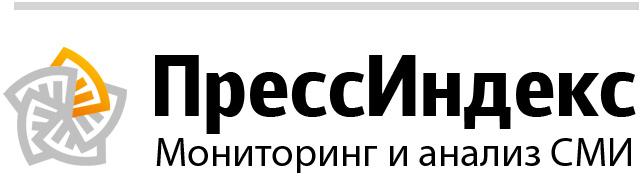 ОглавлениеГУ МЧС России по Республике ТатарстанВ отчете 32 сообщения из них 0 тем и 10 перепечатокСтатистикаНовости вне сюжетовПожар в г. Казаньдата: 22 мая в 06:25
источник: ГУ МЧС России по Республике ТатарстанПожар в г. Казань 22 мая 2014 г. в 02:52 поступило сообщение о горении частного дома, расположенного по адресу: г. Казань, ул. Герцена. Горит дом с надворными постройками на площади 50 квадратных метров. Пострадавших нет. Предварительная причина: неосторожное обращение с огнем. К ликвидации последствий происшествия привлекались: 16 человек, 5 единиц техники, в том числе от МЧС России 11 человек, 4 единицы техники.
Фото с места происшествия.
Уважаемые жители Республики Татарстан! Будьте внимательны и осторожны при обращении с огнем, соблюдайте все правила пожарной безопасности и требования при эксплуатации электроприборов. Берегите свое жилье и жизни от огня!
"Телефон доверия" ПРЦ МЧС России 8-800-100-11-20
"Телефон доверия" ГУ МЧС России по РТ 8 (843) 292-64-09Пожар в г. Альметьевскдата: 22 мая в 06:13
источник: ГУ МЧС России по Республике ТатарстанПожар в г. Альметьевск 22 мая 2014 г. в 01:07 поступило сообщение о горении кухни в квартире, расположенной по адресу: г. Альметьевск, ул. Герцена. Площадь пожара 3 квадратных метра. Пострадавших нет. Предварительная причина: нарушение правил технической эксплуатации электроприборов. К ликвидации последствий происшествия привлекались: 17 человек, 6 единиц техники, в том числе от МЧС России 12 человек, 4 единицы техники.
Фото с места происшествия.
Уважаемые жители Республики Татарстан! Будьте внимательны и осторожны при обращении с огнем, соблюдайте все правила пожарной безопасности и требования при эксплуатации электроприборов. Берегите свое жилье и жизни от огня!
"Телефон доверия" ПРЦ МЧС России 8-800-100-11-20
"Телефон доверия" ГУ МЧС России по РТ 8 (843) 292-64-09Пожар в г. Казаньдата: 22 мая в 00:16
источник: ГУ МЧС России по Республике ТатарстанПожар в г. Казань 21 мая 2014 г. в 21:55 поступило сообщение о горении пластикового контейнера для сбора бытовых отходов в г. Казани на улице Курчатова. Площадь горения 3 квадратных метра. Пострадавших нет. Предварительная причина: неосторожное обращение с огнем. К ликвидации последствий происшествия привлекались: 7 человек, 2 единицы техники, в том числе от МЧС России 3 человека, 1 единица техники.
Фото из архива.
Уважаемые жители Республики Татарстан Будьте внимательны и осторожны при обращении с огнем, соблюдайте все правила пожарной безопасности и требования при эксплуатации электроприборов. Берегите свое жилье и жизни от огня
"Телефон доверия" ПРЦ МЧС России 8-800-100-11-20
"Телефон доверия" ГУ МЧС России по РТ 8 (843) 292-64-09ДТП в Кайбицком МРдата: 22 мая в 00:16
источник: ГУ МЧС России по Республике ТатарстанДТП в Кайбицком МР 21 мая 2014 года в 21:23 произошло ДТП в Кайбицком районе в н.п. Полевая Буа: съезд трактора в кювет. Данные о причинах ДТП и количестве пострадавших уточняются. К ликвидации последствий происшествия привлекались: 10 человек, 4 единицы техники, в том числе от МЧС России 3 человека, 1 единица техники.
Фото с места происшествия.
Уважаемые участники дорожного движения Главное управление МЧС России по Республике Татарстан напоминает о необходимости соблюдения установленных правил поведения на дороге. Не забывайте о том, что от вас зависят здоровье и жизни других людей. В случае любой беды вы всегда можете обратиться на единый номер вызова экстренных служб – «112». Звонки принимаются круглосуточно и бесплатно с городских и мобильных телефонов.
«Телефон доверия» ПРЦ МЧС России 8-800-100-11-20
«Телефон доверия» ГУ МЧС России по РТ 8 (843) 292-64-09Пожар в г. Казаньдата: 21 мая в 23:17
источник: ГУ МЧС России по Республике ТатарстанПожар в г. Казань 21 мая 2014 г. в 14:55 поступило сообщение о горении надворных построек, расположенных по адресу: г. Казань, п. Отары, ул. Молодежная Площадь пожара 15 квадратных метров. Пострадавших нет. Предварительная причина: неосторожное обращение с огнем. К ликвидации последствий происшествия привлекались: 9 человек, 3 единицы техники, в том числе от МЧС России 6 человек, 2 единицы техники.
Фото из архива.
Уважаемые жители Республики Татарстан! Будьте внимательны и осторожны при обращении с огнем, соблюдайте все правила пожарной безопасности и требования при эксплуатации электроприборов. Берегите свое жилье и жизни от огня!
"Телефон доверия" ПРЦ МЧС России 8-800-100-11-20
"Телефон доверия" ГУ МЧС России по РТ 8 (843) 292-64-09ДТП в г. Зеленодольскдата: 21 мая в 22:23
источник: ГУ МЧС России по Республике ТатарстанДТП в г. Зеленодольск 21 мая 2014 года в 20:22 произошло ДТП в г. Зеленодольске, ул. Королева: наезд на пешехода. Данные о причинах ДТП и пострадавших уточняются. К ликвидации последствий происшествия привлекались: 9 человек, 3 единицы техники, в том числе от МЧС России 4 человека, 1 единица техники.
Фото с места происшествия.
Уважаемые участники дорожного движения! Главное управление МЧС России по Республике Татарстан напоминает о необходимости соблюдения установленных правил поведения на дороге. Не забывайте о том, что от вас зависят здоровье и жизни других людей. В случае любой беды вы всегда можете обратиться на единый номер вызова экстренных служб – «112». Звонки принимаются круглосуточно и бесплатно с городских и мобильных телефонов.
«Телефон доверия» ПРЦ МЧС России 8-800-100-11-20
«Телефон доверия» ГУ МЧС России по РТ 8 (843) 292-64-09Пожар в Апастовском МРдата: 21 мая в 20:01
источник: ГУ МЧС России по Республике ТатарстанПожар в Апастовском МР 21 мая 2014 г. в 18:34 поступило сообщение о горении заброшенного строения, расположенного по адресу: Апастовский район, с. Каратун, ул. Куйбышева. Время локализации 18:56. Время ликвидации 19:10. В результате пожара сгорело строение. Площадь пожара 48 квадратных метров. Данные по пострадавшим уточняются. Предварительная причина: неосторожное обращение с огнем. К ликвидации последствий происшествия привлекались: 8 человек, 3 единицы техники, в том числе от МЧС России 6 человек, 2 единицы техники.
Фото из архива.
Уважаемые жители Республики Татарстан! Будьте внимательны и осторожны при обращении с огнем, соблюдайте все правила пожарной безопасности и требования при эксплуатации электроприборов. Берегите свое жилье и жизни от огня!
"Телефон доверия" ПРЦ МЧС России 8-800-100-11-20
"Телефон доверия" ГУ МЧС России по РТ 8 (843) 292-64-09Помощь придет вовремядата: 21 мая в 17:32
источник: ГУ МЧС России по Республике ТатарстанВ Республике Татарстан в текущем году все населенные пункты окажутся под надежной охраной пожарных формирований. Об этом сообщил сегодня председатель совета общественной организации «Добровольная пожарная охрана РТ» Алик Назмутдинов во время брифинга, посвященного подведению итогов действия в республике особого противопожарного режима и развитию добровольной пожарной охраны.По его словам, в республике, на данный момент, осталось всего 17 населенных пунктов, до которых пожарные подразделения могут прибыть на тушение пожаров с отклонением от положенных в рамках требований 20 минут. Такие населенные пункты находятся в 8 муниципальных районах. Для обеспечения пожарной безопасности в данных деревнях и селах нужно создать пять отрядов Добровольной пожарной охраны. Из них: в Лаишевском районе – 3, в Чистопольском и Бугульминском района – по 1-му. «В течение этого года недостающие подразделения будут созданы», - заявил председатель совета общественной организации «Добровольная пожарная охрана РТ».Кроме того, представителям СМИ была предоставлена информация об итогах действия на территории республики особого противопожарного режима. Ее озвучил начальник отдела административной практики УНД Главного управления МЧС России по Республике Татарстан, полковник внутренней службы Ильдар Ханипов.Он сообщил, что за истекший период 2014 года на территории Республики Татарстан произошло 1228 пожаров, что на 1,05% меньше аналогичного периода прошлого года (1241 пожар). На пожарах обнаружено 88 погибших человек (что на 4,35% меньше по сравнению с аналогичным периодом прошлого года (92)), в том числе погиб 1 ребенок (что на 83,33% меньше по сравнению с аналогичным периодом прошлого года (6)), получили травмы 87 человек (что на 17,14% меньше по сравнению с аналогичным периодом прошлого года (105)).Основными причинами пожаров за 4 месяца 2014 года явились:- неосторожное обращение с огнем – 32,48% (344) от общего числа пожаров (отмечается снижение на 10,42% по сравнению с аналогичным периодом прошлого года (384));- нарушение правил устройства и эксплуатации электрооборудования и электробытовых приборов – 29,37% (311) от общего числа пожаров (отмечается рост на 11,47% по сравнению с аналогичным периодом прошлого года (279));- нарушение правил устройства и эксплуатации печного оборудования – 21,53% (228) от общего числа пожаров (АППГ - 228);Основные причины гибели людей на пожарах 4 месяца 2014 годаИз 80 человек погибших на пожарах за 4 месяца 2014 года:- 33 человека находились в состоянии алкогольного (наркотического) опьянения (41,25%);- 54 человека погибло из-за неосторожного обращения с огнем (67,5%);- 12 человек из-за нарушений правил устройства и эксплуатации печей (15%);- 12 человек из-за нарушений правил устройства и эксплуатации электрооборудования (15%).Ильдар Ханипов доложил также, что в текущем году на территории Республики Татарстан зарегистрировано 834 загорания сухой травы, что на 25,6% больше по сравнению аналогичным периодом прошлого года (664)), только в период особого противопожарного режима произошло 691 загорание сухой травы и мусора, что 39,3% больше по сравнению аналогичным периодом прошлого года (496)). При этом отмечаю наибольшее количество загораний сухой травы и мусора в г.Казани – 139, Альметьевском районе – 134, Бугульминском – 38, Высокогорском – 33, Елабужском – 31, Нижнекамском – 30, Чистопольском – 29.- Опасность пала сухой травы и сжигания мусора заключается в том, что огонь может быстро распространиться и перекинуться на строения, - уточнил представитель УНД.За 4 месяца 2014 года от перехода огня при сжигании травы и мусора произошло 24 пожара (АППГ – 27 пожаров), на которых погиб 1 человек (АППГ – 0 человек) и 3 человека получили травмы (АППГ – 1 человек).Для справки:15.03.2014 года – Авиастроительный район г.Казани (сверка с РКБ) – при разжигании костра на улице получил травмы мужчина 1982 г.р.28.04.2014 года – Высокогорский район с.Куркачи – при поджигании сухой травы получил ожоги мальчик 2002 года рождения.28.04.2014 года – Заинский район д.Налим (сверка с РКБ) – при сжигании мусора получил травмы мужчина 1956 года рождения.19.04.2014 года – Алексеевский район с.Базяково погиб мужчина 1942 года рождения (находился в нетрезвом состоянии - упал на костер, сгорела вся одежда и трава вокруг костра).Обращаю внимание, - продолжил Ильдар Ханипов, - что в этом году принято Постановление Правительства РФ № 113 от 17 февраля 2014 года «О внесении изменений в Правила противопожарного режима в РФ», в котором впервые определен порядок выжиганий сухой травы на земельных участках. В соответствии с ним сжигание сухой травы, как исключительная мера уборки территории, допустимо только в безветренную погоду при соблюдении определенных требований:- для выжигания травы у граждан должно быть соответствующее разрешение руководителя, председателя кооператива;- территория вокруг участка для выжигания сухой травы должна быть очищена в радиусе 25-30 метров от сухостойных деревьев и других горючих материалов, а также отделена противопожарной минерализованной полосой шириной не менее 1,4 метра;- территория должна быть оборудована средствами пожаротушения;- запрещено сжигать траву и мусор на расстоянии менее 50 метров от жилых зданий и хозяйственных построек. Необходимо обеспечить непрерывный контроль над горением.Ещё хотелось бы отметить, что в силу изменений в Правилах противопожарного режима жёстко регламентирована такая популярная забава как запуск китайских фонариков. Теперь на территории поселений и городских округов, а также на расстоянии менее 100 м от лесных массивов запрещается запускать «неуправляемые изделия из горючих материалов, принцип подъема которых на высоту основан на нагревании воздуха внутри конструкции с помощью открытого огня».Также в соответствии с п.77 Правил противопожарного режима в РФ руководитель организации обеспечивает своевременную очистку объектов от горючих отходов, мусора, тары, опавших листьев и сухой травы. Не допускается сжигать отходы и тару в местах, находящихся на расстоянии менее 50 метров от объектов.За нарушение требований пожарной безопасности вне условий особого противопожарного режима гражданам, должностным и юридическим лицам предусмотрена административная ответственность согласно части 1 статьи 20.4 КоАП РФ в виде предупреждения или наложения административного штрафа:- на граждан – в размере от 1 тысячи до 1,5 тысяч рублей;- на должностных лиц – от 6 тысяч до 15 тысяч рублей;- на юридических лиц – от 150 тысяч до 200 тысяч рублей.В связи с увеличением количества загораний в апреле текущего года в Республике Татарстан Главным управлением МЧС России по Республике Татарстан разработано и Кабинетом Министров Республики Татарстан принято распоряжение от 14 апреля 2014 года № 674-р об установлении с 20 апреля по 15 мая 2014 года особого противопожарного режима на территории Республики Татарстан.Территориальными отделами надзорной деятельности внесены предложения главам муниципальных образований по обеспечению пожарной безопасности в пожароопасный период, на основании которых органами местного самоуправления осуществлены мероприятия по обеспечению пожарной безопасности в населенных пунктах, в том числе в части организации круглосуточного дежурства членов ДПО и обесточиванию на летний период энергоснабжения животноводческих комплексов и т.д.Кроме того, проведены дополнительные мероприятия по приспособлению сельскохозяйственной и другой вспомогательной техники для целей пожаротушения с дальнейшей организацией дежурства этой техники в подразделениях добровольной пожарной охраны, а также созданию запасов первичных средств пожаротушения в населенных пунктах и на объектах.Главами сельских поселений организована и проводится работа по подготовке населенных пунктов к весенне-летнему пожароопасному периоду.Так, проведена очистка 1597 населённых пунктов от сухой травы и мусора, дополнительно создано 55 искусственных источников наружного противопожарного водоснабжения (запруды, водоемы и т.д.), приобретена 71 пожарная мотопомпа, предусмотрена возможность привлечения 267 единиц водополивочной и другой приспособленной для пожаротушения техники.Из числа сотрудников полиции, пожарной охраны, ДПО и добровольцев создано 841 группа, в том числе 183 с приспособленной для целей пожаротушения техникой, общей численностью более 2500 человек, для патрулирования территорий населённых пунктов с целью пресечения поджогов и своевременного обнаружения пожаров, в том числе в 504 населенных пунктах в ночное время суток.Силами данных групп предотвращено 195 загорания сухой травы. За сжигание сухой травы, стерни, сухостоя и мусора к административной ответственности привлечено 211 граждан, 10 должностных лиц и 1 юридическое лицо.Для справки: штрафные санкции в период особого противопожарного режима в отношении граждан от 2 до 4 тыс. руб.; должностных лиц – от 15 до 30 тыс. руб.; юридических лиц - от 400 до 500 тыс. руб.В период действия особого противопожарного режима сотрудниками ОНД проведены проверки 68 сельских поселений, 193 объектов экономики, 379 объекта с массовым пребыванием людей, 115 детских оздоровительных лагерей.По итогам проведенных мероприятий по надзору за нарушения требований пожарной безопасности привлечено 904 лиц на общую сумму 7 млн. 479 тысяч рублей из них:по части 1 статьи 20.4 КоАП РФ привлечено 3 юридических лица на сумму 300 тыс. рублей; 201 должностное лицо на сумму 1 млн. 278 тыс. рублей, 81 гражданин на сумму 88,5 тыс. рублей;по части 2 статьи 20.4 КоАП РФ привлечено 8 юридических лиц на сумму 2 млн. 800 тыс. рублей; 136 должностных лиц на общую сумму 2 млн. 800 тыс. рублей, 475 граждан на сумму 942 тыс. рублей.В рамках проведения операции «Дача» в период с 20 апреля по 15 мая проверке подверглись 307 садовых товариществ, в ходе которых выявлено 846 нарушений, вручено 185 предписаний, к административной ответственности привлечено 8 юридических, 124 должностных лиц и 239 граждан на общую сумму 5 млн. 148 тыс. 500 рублей, - завершил доклад начальник отдела административной практики УНД Главного управления МЧС России по Республике Татарстан, полковник внутренней службы Ильдар Ханипов.Информацию о развитии добровольной пожарной охраны в Республике Татарстан озвучил в ходе брифинга начальник отдела по взаимодействию с другими видами пожарной охраны ФКУ «ЦУКС Главного управления МЧС России по Республике Татарстан», полковник внутренней службы Ильшат Зиганшин.Справка по ДПО Республики ТатарстанВ настоящее время на территории Республики Татарстан создано 527 общественных объединений добровольной пожарной охраны (выполнено на 46%).527 общественных объединений пожарной охраны внесено в реестр общественных объединений, 7 объединений зарегистрировано в территориальных органах Минюста России, 520 объектовых - не требуют регистрации (выполнено на 46%).Численность добровольных пожарных общественных учреждений пожарной охраны составляет 18094 человека, из них 18094 добровольных пожарных внесены в реестр добровольных пожарных.По состоянию на 20.05.2014 года имеется 1496 добровольных противопожарных формирований (выполнено на 95,8% от запланированного графиком), из них 651 ДПК численностью 4146 добровольцев и 845 ДПД численностью 13948 добровольцев. На вооружении имеется 1182 единиц пожарной техники (387 основной, 525 приспособленной и 270 мотопомпы).В настоящее время в пожарных частях, отрядах, учебном центре ФПС МЧС России обучено 18094 человека ДПО (выполнено на 100%).По состоянию на 20.05.2014 г. застрахованы все 18094 добровольных пожарных. Прошли освидетельствование на предмет пригодности по состоянию здоровья 18094 человека (выполнено на 100%).Количество остающихся неприкрытыми населенных пунктов составляет 17 н.п. (0,55% от общего количества н.п. РТ), для 100% прикрытия населенных пунктов Республики Татарстан необходимо создать 5 подразделений ДПК (что составляет 10,2% от 49 запланированных к созданию).С начала 2014 года подразделениями ДПО принято участие в качестве дополнительных сил в тушении 353 пожаров (69,35% от общего количества), в том числе прибыли первыми на пожар 203 раза, самостоятельно потушено 19 пожаров, спасены 3 человека, спасено имущество граждан на сумму 129 751 тыс. руб.Территориальными подразделениями добровольной пожарной охраны прикрыты 166 населенных пункта общей численностью населения 33519 человек; объектовые подразделения добровольной пожарной охраны созданы в 520 организациях.По состоянию на 20.05.2014 г. создано 50 клубов добровольных пожарных, спасателей и волонтеров численностью 483 человека. Количество общественных объединений пожарной охраны получается путем суммирования количества общественных организаций и количества общественных учреждений. В Республике Татарстан зарегистрирована 1 общественная организация и 526 общественных учреждений пожарной охраны.В настоящее время все существующие и вновь создаваемые подразделения добровольной пожарной охраны проходят процедуру регистрации в общественных объединениях ДПО Республики Татарстан. В настоящее время 527 подразделений ДПО прошли процедуру регистрации, из них: 7 территориальные (1 организация и 6 учреждений) и 520 объектовых подразделения ДПО.ИНФОРМАЦИЯПрофессиональная пожарная охрана, которую создают органы государственной власти, существует во всех областных и районных центрах, городах и крупных сельских населенных пунктах. Однако ряд сельских населенных пунктов до сих пор остаются “неприкрытыми”: подразделениям пожарной охраны не всегда удается вовремя туда добраться.Исторический опыт России по борьбе с пожарами, а также опыт зарубежных стран говорит о том, что проблема пожарной безопасности может быть решена только посредством участия самого населения за счет развития добровольной пожарной охраны. Создать профессиональную пожарную охрану (построить пожарную часть и организовать ее работу) за счет средств федерального или регионального бюджета во всех сельских населенных пунктах – задача нереальная, даже бюджет самой богатой страны мира вряд ли сможет себе это позволить.Во всем цивилизованном мире удельный вес профессиональных пожарных команд в общем количестве всех видов пожарной охраны составляет не более 25%, основную же работу по ликвидации пожаров берут на себя добровольцы.Развитие пожарного добровольчества позволяет консолидировать финансовые, трудовые и материально-технические ресурсы в сфере обеспечения пожарной безопасности населенных пунктов, лесного фонда, исключает дополнительные затраты на создание параллельных структур по профилактике и тушению пожаров.Добровольная пожарная охрана в России имеет свои исторические корни, национальные особенности и традиции: история пожарного добровольчества насчитывает более 150 лет.ФЕДЕРАЛЬНЫЙ ЗАКОН № 100-ФЗ «О ДОБРОВОЛЬНОЙ ПОЖАРНОЙ ОХРАНЕ»Федеральный закон от 06.05.2011 № 100-ФЗ «О добровольной пожарной охране» (далее – Федеральный закон № 100-ФЗ) предполагает широкое вовлечение общественности в организацию деятельности ДПО, участие в данной деятельности представителей публичной власти всех уровней, представителей учреждений и организаций.Для справкиВ соответствии с положениями Федерального закона № 100-ФЗ добровольная пожарная охрана – социально ориентированные общественные объединения пожарной охраны, созданные по инициативе физических и (или) юридических лиц – общественных объединений для участия в профилактике и (или) тушении пожаров и проведении аварийно-спасательных работ.Основными задачами ДПО в области пожарной безопасности являются:- осуществление профилактики пожаров;- спасение людей и имущества при пожарах, проведении аварийно-спасательных работ и оказание первой помощи пострадавшим;- участие в тушении пожаров и проведении аварийно-спасательных работ.Подразделения добровольной пожарной охраны делятся на два вида:- дружины – не имеют на вооружении мобильных средств пожаротушения;- команды – имеют мобильные средства пожаротушения.При этом определено, что руководитель команды, бухгалтер, водители мобильных средств пожаротушения должны быть работниками, назначенными на условиях трудового договора.Для того чтобы стать добровольцем, необходимо обратиться в любое подразделение МЧС, к руководителям органов местного самоуправления. Физическое лицо приобретает статус добровольного пожарного с момента обязательной регистрации этого физического лица в реестре добровольных пожарных. При этом добровольцы в обязательном порядке должны пройти обучение по программам первоначальной и последующей профессиональной подготовки добровольных пожарных. Только после этого они будут допущены к работе.Федеральным законом № 100-ФЗ определено, что органы государственной власти и местного самоуправления обеспечивают соблюдение прав и законных интересов добровольных пожарных и общественных объединений пожарной охраны, предусматривают систему мер правовой и социальной защиты добровольных пожарных и оказывают поддержку при осуществлении ими своей деятельности, а именно:- финансовую и имущественную помощь;- материальное стимулирование деятельности добровольных пожарных;- страхование добровольных пожарных;- установление гарантий правовой и социальной защиты членов семей работников добровольной пожарной охраны и добровольных пожарных, в т. ч. в случае гибели в период исполнения им своих обязанностей.Первым этапом реализации Федерального закона № 100-ФЗ является принятие закона субъектов РФ, регламентирующего оказание мер государственной поддержки добровольной пожарной охране. Здесь стоит обратить внимание на определенные проблемы. К сожалению, не у всех органов власти субъектов РФ имеется полное понимание проблематики, выражающееся в нежелании устанавливать дополнительные меры государственной поддержки ДПО.ОБЩЕСТВЕННЫЕ ОБЪЕДИНЕНИЯ ПОЖАРНОЙ ОХРАНЫКак уже говорилось выше, ДПО – это социально ориентированные общественные объединения пожарной охраны. Под общественным объединением пожарной охраны понимается созданное в соответствии с законодательством Российской Федерации социально ориентированное общественное объединение физических и (или) юридических лиц – общественных объединений, основной уставной целью которого является участие в осуществлении деятельности в области пожарной безопасности и проведении аварийно-спасательных работ.Необходимо отметить, что законодатель впервые придал добровольчеству вполне понятный правовой статус. До выхода в свет Федерального закона № 100-ФЗ такого статуса у нее не было.Общественные объединения пожарной охраны создаются в форме общественной организации или общественного учреждения. Добровольные пожарные обязаны быть членами или участниками общественных объединений пожарной охраны.Общественные организации пожарной охраны для достижения уставных целей организуют и обеспечивают создание подразделений ДПО, подготовку добровольных пожарных и материальное стимулирование участия добровольных пожарных в обеспечении пожарной безопасности. Также они представляют и защищают законные права и интересы добровольных пожарных и иных членов общественных организаций пожарной охраны в отношениях с органами государственной власти, местного самоуправления и организациями.В форме общественных учреждений пожарной охраны создаются добровольные пожарные команды и добровольные пожарные дружины, ставящие своей целью участие в профилактике и (или) тушении пожаров и проведении аварийно-спасательных работ соответственно на территориях городских и сельских поселений, межселенных территориях (территориальные добровольные пожарные команды или дружины) или в организациях (объектовые добровольные пожарные команды или дружины).Как уже говорилось, добровольная пожарная охрана – это социально ориентированные общественные объединения. В соответствии со ст. 31, 31.1 гл. VI Федерального закона от 12.01.1996 № 7-ФЗ “О некоммерческих организациях” органы государственной власти и местного самоуправления могут оказывать поддержку социально ориентированным некоммерческим организациям (в т. ч. экономическую).Оказание поддержки социально ориентированным некоммерческим организациям осуществляется в следующих формах:- финансовая, имущественная, информационная, консультационная поддержка, а также поддержка в области подготовки, переподготовки и повышения квалификации работников и добровольцев социально ориентированных некоммерческих организаций;- предоставление льгот по уплате налогов и сборов в соответствии с законодательством о налогах и сборах;- размещение в указанных организациях заказов на поставки товаров, выполнение работ, оказание услуг для государственных и муниципальных нужд в порядке, предусмотренном законодательством;- предоставление юридическим лицам, оказывающим материальную поддержку социально ориентированным некоммерческим организациям, льгот по уплате налогов и сборов в соответствии с законодательством о налогах и сборах.Федеральные органы исполнительной власти, органы исполнительной власти субъектов РФ и местные администрации, оказывающие поддержку социально ориентированным некоммерческим организациям, формируют и ведут федеральные, государственные и муниципальные реестры социально ориентированных некоммерческих организаций получателей такой поддержки.Фоторепортаж: http://mchs.tatarstan.ru/rus/foto.htm/photoreport/609545.htmДТП в г. Казаньдата: 21 мая в 17:30
источник: ГУ МЧС России по Республике ТатарстанДТП в г. Казань 21 мая 2014 года в 16:25 произошло ДТП в г. Казань на перекрестке улиц Гудованцева-Тэцевская: столкновение двух автомобилей. Данные о причинах ДТП и количестве пострадавших уточняются. К ликвидации последствий происшествия привлекались: 8 человек, 3 единицы техники, в том числе от МЧС России 3 человека, 1 единица техники.
Фото из архива.
Уважаемые участники дорожного движения! Главное управление МЧС России по Республике Татарстан напоминает о необходимости соблюдения установленных правил поведения на дороге. Не забывайте о том, что от вас зависят здоровье и жизни других людей. В случае любой беды вы всегда можете обратиться на единый номер вызова экстренных служб – «112». Звонки принимаются круглосуточно и бесплатно с городских и мобильных телефонов.
«Телефон доверия» ПРЦ МЧС России 8-800-100-11-20
«Телефон доверия» ГУ МЧС России по РТ 8 (843) 292-64-09ДТП в г. Буинскдата: 21 мая в 17:30
источник: ГУ МЧС России по Республике ТатарстанДТП в г. Буинск 21 мая 2014 года в 17:09 произошло ДТП в г. Буинске на 105 км объездной дороги в сторону Ульяновска: столкновение двух транспортных средств. Пострадавших нет. К ликвидации последствий происшествия привлекались: 6 человек, 2 единицы техники, в том числе от МЧС России 3 человека, 1 единица техники.
Фото из архива.
Уважаемые участники дорожного движения! Главное управление МЧС России по Республике Татарстан напоминает о необходимости соблюдения установленных правил поведения на дороге. Не забывайте о том, что от вас зависят здоровье и жизни других людей. В случае любой беды вы всегда можете обратиться на единый номер вызова экстренных служб – «112». Звонки принимаются круглосуточно и бесплатно с городских и мобильных телефонов.
«Телефон доверия» ПРЦ МЧС России 8-800-100-11-20
«Телефон доверия» ГУ МЧС России по РТ 8 (843) 292-64-09Пожар в Пестречинском МРдата: 21 мая в 16:51
источник: ГУ МЧС России по Республике ТатарстанПожар в Пестречинском МР 21 мая 2014 г. в 14:52 поступило сообщение о горении садового дома, расположенного по адресу: Пестречинский район, п. Осиновский, ул. Осиновская. Время локализации 15:15. Время ликвидации 15:35. В результате пожара сгорели дом и баня. Площадь пожара 39 квадратных метров. Пострадавших нет. Предварительная причина: неправильное устройство и неисправность дымохода бани. К ликвидации последствий происшествия привлекались: 7 человек, 3 единицы техники, в том числе от МЧС России 7 человек, 3 единицы техники.
Фото с места происшествия.
Уважаемые жители Республики Татарстан! Будьте внимательны и осторожны при обращении с огнем, соблюдайте все правила пожарной безопасности и требования при эксплуатации электроприборов. Берегите свое жилье и жизни от огня!
"Телефон доверия" ПРЦ МЧС России 8-800-100-11-20
"Телефон доверия" ГУ МЧС России по РТ 8 (843) 292-64-09Пожар в г. Бугульмадата: 21 мая в 15:33
источник: ГУ МЧС России по Республике ТатарстанПожар в г. Бугульма 21 мая 2014 г. в 14:13 поступило сообщение о горении частного дома, расположенного по адресу: г. Бугульма, ул. 2-ая Вагонная. Время локализации 14:27. Время ликвидации 14:40. Площадь пожара 30 квадратных метров. Данные по пострадавшим уточняются. К ликвидации последствий происшествия привлекались: 11 человек, 4 единицы техники, в том числе от МЧС России 8 человек, 3 единицы техники.
Фото из архива.
Уважаемые жители Республики Татарстан! Будьте внимательны и осторожны при обращении с огнем, соблюдайте все правила пожарной безопасности и требования при эксплуатации электроприборов. Берегите свое жилье и жизни от огня!
"Телефон доверия" ПРЦ МЧС России 8-800-100-11-20
"Телефон доверия" ГУ МЧС России по РТ 8 (843) 292-64-09Победителям республиканского детского конкурса по пожарной безопасности вручили подарки от ВДПОдата: 21 мая в 14:16
количество перепечаток: 4
источник: ГУ МЧС России по Республике ТатарстанСегодня в Казани в здании Татарстанского регионального отделения ВДПО состоялось награждение победителей республиканского этапа Всероссийского конкурса детско-юношеского творчества по пожарной безопасности. Детям не только вручили их заслуженные призы, но и перед летними каникулами напомнили детям о правилах безопасного поведения.Всего на республиканском этапе всероссийского конкурса призерами стали 25 детей дошкольного и школьного возраста из всех районов Татарстана. К сожалению, из-за дальней дороги в Казань приехали призеры только из близлежащих районов и городов, остальные победители награждены в местных отделениях ВДПО. Всего в адрес республиканской комиссии, состоящей из представителей ВДПО и Главного управления МЧС РФ по Республике Татарстан, поступило 560 рисунков, работ декоративно-прикладного и технического видов творчества. Среди победителей есть и те, кто впервые представил свою работу на данный конкурс, но уже был отмечен жюри.- Я училась в казанской художественной школе искусств. Ежегодно участвовала в различных детских творческих конкурсах «За здоровый образ жизни», «День защиты детей», «Жизнь без наркотиков». А в этом году решила попробовать свои силы и в конкурсе МЧС, - рассказала победительница конкурса в номинации «Художественно - изобразительного творчества» ученица 10 класса казанской школы №156 Тереза Лоськова. - На своем рисунке я изобразила огонь и пробивающиеся через пламя заветные цифры «01», тем самым хотела напомнить всем, что в случае беды надо не теряться, а звонить в пожарную охрану.Младшие участники конкурса выполняли свои шедевры дома вместе с родителями. Такая коллективная семейная работа не только сплачивает родителей с детьми, но и помогает взрослым в воспитании у детей правильного отношения к источникам огня.- В этом году мы с моими дочками участвовали в конкурсе по пожарной безопасности. Старшая моя дочка в районном конкурсе заняла второе место, а вот Аделина в республиканском конкурсе заняла третье место, - поделилась секретами воспитания детей многодетная мама Аделины Уразаевой. - С мужем вместе мы всегда рассказываем нашим троим детям о пожарной безопасности, как нужно себя вести в экстремальной ситуации, что нельзя баловаться спичками на улице и дома.Надо сказать, что у Аделины Уразаевой это был дебют, но она так любит рисовать, что и жюри оценило ее рисунок самыми высокими баллами.- Рисунок я рисовала дома вместе с мамой, вообще я рисовать очень люблю. Я нарисовала рисунок о пожаре в лесу, от огня убегали звери. Я хотела своим рисунком рассказать другим детям, что нельзя в лесу разжигать огонь, бросать в лесу непотушенные спички, - раскрыла замысел своей работы Аделина Уразаева. - Мне подарили сегодня грамоту и мягкого мишку, подарки мне очень понравились. На следующий год я тоже хочу участвовать в этом конкурсе.Как отметили организаторы конкурса, в этом году наплыв детских работ был особенно большой. Отличался конкурс и разнообразием детских шедевров, которые были выполнены из различных материалов. Руководство Татарстанского регионального отделения ВДПО надеется, что участники конкурса не только будут удивлять их своим творческим потенциалом, но и знаниями по пожарной безопасности и надеются увидеть детей в рядах дружин юных пожарных, а в будущем и в рядах Всероссийского добровольного общества.Фоторепортаж: http://mchs.tatarstan.ru/rus/foto.htm/photoreport/609530.htmХарактерные происшествия за минувшие суткидата: 21 мая в 14:02
количество перепечаток: 1
источник: ГУ МЧС России по Республике ТатарстанПроисшествия за 20 мая по состоянию на 24.00:Пожарные подразделения ГПС Главного управления МЧС России по РТ выезжали по тревоге 104 раза. Из них на тушение загораний мусора – 18 раз, на тушение сухой травы - 9 раз. Пожарные республики ликвидировали – 13 пожаров, из них в жилом секторе – 7 пожаров. 1 человек, к сожалению, погиб. Пострадали – 2 человека.Причинами пожаров стали: поджог – 1 пожар, неосторожность при курении – 2 пожара, нарушение правил монтажа электрооборудования – 1 пожар, неосторожное обращение с огнем – 1 пожар, НППБ при эксплуатации электрооборудования – 2 пожар, взрыв газового баллона – 1 пожар, НППБ при эксплуатации электробытовых приборов – 2 пожара, нарушение правил устройства и эксплуатации печи – 2 пожара, нарушение правил монтажа газового оборудования – 1 пожар.Выезды подразделений пожарной охраны на проведение аварийно-спасательных работ при ликвидации последствий ДТП - 18 раз. Спасено – 3 человека.Выезды подразделений ДПО на тушение пожаров - 7 раз.Выезды дежурных подразделений ПСС при МЧС РТ – 15 раз. Из них на разблокировку двери – 5 раз, на перенос гнезда ворон с птенцами за пределы детского сада – 1 раз, на демеркуризацию - 1 раз, на прочие – 3 раз, на тактико-специальные учения – 3 раза, на пожарно-тактические учения – 1 раз, на занятия в школе - 1 раз.Пожар20.05.2014г. 13.59 Тукаевский МР, СНТ «Искра-1», участки № 562, 571, 572.В результате пожара сгорели садовые дома на участке №562 на площади 42 кв.м, на участке №571 на площади 32 кв. м, на участке № 572 на площади 30 кв. м. Общая площадь пожара составила 104 м 2 . На момент прибытия пожарных подразделений три садовых домика были охвачены огнем.Из-за наличия ветра и близкого расположения соседних садовых участков, существовала реальная угроза распространения пожара на другие участки.На пожаре погиб хозяин садового участка №572, мужчина, 1954 года рождения.Предварительная причина пожара – нарушение правил пожарной безопасности при эксплуатации электробытовых приборов.20.05.2014г. 23.57 г. Нижнекамск, ул. Менделеевка, д. 4 кв. 97.Поступило сообщение о дыме идущем из окна четвертого этажа пятиэтажного дома. Подоспевшие к месту происшествия огнеборцы провели разведку. Звеном ГДЗС в зале квартиры на кровати обнаружен хозяин квартиры и очаг пожара. Пожарные вынесли пострадавшего мужчину через входную дверь по лестничному маршу на свежий воздух, затем передали его бригаде скорой помощи. Тушение очага пожара производилось подручными средствами (ведром воды).Предварительная причина пожара – неосторожность при курении хозяина квартиры.20.05.2014г. 14.16 Буинсий район, с. Альшихово, ул. Шоссейная, 20.В результате пожара пострадала женщина. Сообщение о пожаре поступило от соседки, которая увидела горящую веранду соседей. В 14 часов 20 минут на место пожара прибыло Газ-53 (приспособленная) ДПО “Память Ленина” в количестве 2 чел. На момент прибытия роисходило открытое горение веранды на площади 20 2 , пожарные подразделения встретил хозяин дома, который сообщил, что в доме никого нет. На момент пожара он выбрался через окно дома наружу, а жена через горящую веранду, вследствие чего получила ожоги и находится на приусадебном участке. Женщина, 1959 г.р. получила ожоги тела 90%, поступила в ЦРБ г. Буинска.Предварительная причина пожара – нарушение правил эксплуатации электрооборудования.21.05.2014г. 01.48 г. Заинск, ул. Ленина, дом № 21.Горение кровли четырехэтажного, 4 подъездного многоквартирного жилого дома, имущества в двух квартирах и балкона на четвёртом этаже. Площадь пожара 640 кв.м.На ДДС-01 ПЧ-88 ФГКУ «16- ОФПС по Республике Татарстан» поступило сообщение по системе « Глонасс +112» о горении лоджии в жилом доме. На место пожара были направлены силы и средства по рангу пожара №1-БИС.На момент прибытия пожарных в 01.51 происходило открытое горение лоджии на 4 этаже (9 кв.м), огонь перешёл на кровлю дома, кровля горит по всей площади, огонь перекинулся на квартиру 38 и 39.Звено ГДЗС отправилось на эвакуацию людей с задымленного этажа, проверку квартир на наличие людей. Огнеборцы приступили к тушению пожара. Номер вызова повысили до № 2.В результате пожара сгорело: квартира № 39, на площади 72 кв.м., квартира № 38, на площади 47 кв.м., квартира № 15 кухня, на площади 18 кв.м. и кровля жилого дома. Общая площадь пожара 640 кв.м.По лестничным клеткам со всех подъездов самостоятельно эвакуировано 192 человека из них 70 детей.Погибших, пострадавших нет.Причина пожара устанавливается.Главное управление МЧС России по РТ предупреждает:· не злоупотребляйте спиртными напитками, никогда не курите в постели!· не оставляйте детей без присмотра, научите их элементарным правилам пожарной безопасности;- никогда не пользуйтесь неисправной электропроводкой, не перегружайте электросеть, соблюдайте осторожность при использовании электрообогревателей;· не оставляйте включенные электробытовые и газовые приборы без присмотра.Помните: пожар не возникает сам по себе. Его причина - людская халатность и беспечность в обращении с огнем. В состоянии алкогольного опьянения человек теряет контроль над собой и своими действиями, и тем более не может нести никакой ответственности за жизнь другого человека.Пожар в г. Альметьевскдата: 21 мая в 12:57
количество перепечаток: 1
источник: ГУ МЧС России по Республике ТатарстанПожар в г. Альметьевск 21 мая 2014 г. в 11:59 поступило сообщение о горении балкона квартиры, расположенной по адресу: г. Альметьевск, ул. Джалиля.
Время локализации 12:06. Время ликвидации 12:08. Площадь пожара 1 квадратный метр. Пострадавших нет. К ликвидации последствий происшествия привлекались: 11 человек, 4 единицы техники, в том числе от МЧС России 8 человек, 3 единицы техники.
Фото из архива.
Уважаемые жители Республики Татарстан Будьте внимательны и осторожны при обращении с огнем, соблюдайте все правила пожарной безопасности и требования при эксплуатации электроприборов. Берегите свое жилье и жизни от огня
"Телефон доверия" ПРЦ МЧС России 8-800-100-11-20
"Телефон доверия" ГУ МЧС России по РТ 8 (843) 292-64-09ДТП в г. Нижнекамскдата: 21 мая в 09:53
источник: ГУ МЧС России по Республике ТатарстанДТП в г. Нижнекамск 21 мая 2014 года в 07:47 произошло ДТП в г. Нижнекамск, улица Мурадьяна: столкновение двух транспортных средств. Данные о причинах ДТП и количестве пострадавших уточняются. К ликвидации последствий происшествия привлекались: 10 человек, 3 единицы техники, в том числе от МЧС России 5 человека, 1 единица техники.
Фото с места происшествия.
Уважаемые участники дорожного движения! Главное управление МЧС России по Республике Татарстан напоминает о необходимости соблюдения установленных правил поведения на дороге. Не забывайте о том, что от вас зависят здоровье и жизни других людей. В случае любой беды вы всегда можете обратиться на единый номер вызова экстренных служб – «112». Звонки принимаются круглосуточно и бесплатно с городских и мобильных телефонов.
«Телефон доверия» ПРЦ МЧС России 8-800-100-11-20
«Телефон доверия» ГУ МЧС России по РТ 8 (843) 292-64-09Пожар в Сабинском МРдата: 21 мая в 08:40
количество перепечаток: 1
источник: ГУ МЧС России по Республике ТатарстанПожар в Сабинском МР 21 мая 2014 г. в 05:06 поступило сообщение о горении частного дома, расположенного по адресу: Сабинский район, д. Юлбаш, ул. Озерная. Время локализации 05:15. Время ликвидации 05:25. Площадь пожара 10 квадратных метров. Информация о пострадавших уточняется. К ликвидации последствий происшествия привлекались: 7 человек, 2 единицы техники, в том числе от МЧС России 5 человек, 1 единица техники.
Фото из архива .
Уважаемые жители Республики Татарстан Будьте внимательны и осторожны при обращении с огнем, соблюдайте все правила пожарной безопасности и требования при эксплуатации электроприборов. Берегите свое жилье и жизни от огня
"Телефон доверия" ПРЦ МЧС России 8-800-100-11-20
"Телефон доверия" ГУ МЧС России по РТ 8 (843) 292-64-09Пожар в г. Казаньдата: 21 мая в 08:32
количество перепечаток: 1
источник: ГУ МЧС России по Республике ТатарстанПожар в г. Казань 21 мая 2014 г. в 01:56 поступило сообщение о горении вжилом доме, расположенному по адресу: г. Казань, п. Чебокса, ул. Советская. Время локализации 02:18. Время ликвидации 02:40. Информация о пострадавших уточняется. К ликвидации последствий происшествия привлекались: 24 человека, 6 единиц техники, в том числе от МЧС России 20 человек, 4 единицы техники.
Фото из архива.
Уважаемые жители Республики Татарстан! Будьте внимательны и осторожны при обращении с огнем, соблюдайте все правила пожарной безопасности и требования при эксплуатации электроприборов. Берегите свое жилье и жизни от огня!
"Телефон доверия" ПРЦ МЧС России 8-800-100-11-20
"Телефон доверия" ГУ МЧС России по РТ 8 (843) 292-64-09Пожар в г. Казаньдата: 21 мая в 08:16
количество перепечаток: 1
источник: ГУ МЧС России по Республике ТатарстанПожар в г. Казань 21 мая 2014 г. в 00:47 поступило сообщение о горении частного дома, расположенного по адресу: г. Казань, ул. Повстанческая. Время локализации 01:04. Время ликвидации 01:20. Площадь пожара 70 квадратных метров. Информация о пострадавших уточняется. К ликвидации последствий происшествия привлекались: 18 человек, 5 единиц техники, в том числе от МЧС России 15 человек, 3 единицы техники.
Фото из архива.
Уважаемые жители Республики Татарстан! Будьте внимательны и осторожны при обращении с огнем, соблюдайте все правила пожарной безопасности и требования при эксплуатации электроприборов. Берегите свое жилье и жизни от огня!
"Телефон доверия" ПРЦ МЧС России 8-800-100-11-20
"Телефон доверия" ГУ МЧС России по РТ 8 (843) 292-64-09ДТП в г. Нижнекамскдата: 21 мая в 08:04
количество перепечаток: 1
источник: ГУ МЧС России по Республике ТатарстанДТП в г. Нижнекамск 21 мая 2014 г. в 23:58 поступило сообщение о горении в квартире, расположенной по адресу: г. Нижнекамск, ул. Менделеева. Время локализации 00:02. Время ликвидации 00:04. Площадь пожара 0,2 квадратных метра. Информация о пострадавших уточняется. К ликвидации последствий происшествия привлекались: 7 человек, 2 единицы техники, в том числе от МЧС России 5 человек, 1 единица техники.
Фото с места происшествия.
Уважаемые жители Республики Татарстан! Будьте внимательны и осторожны при обращении с огнем, соблюдайте все правила пожарной безопасности и требования при эксплуатации электроприборов. Берегите свое жилье и жизни от огня!
"Телефон доверия" ПРЦ МЧС России 8-800-100-11-20
"Телефон доверия" ГУ МЧС России по РТ 8 (843) 292-64-09Пожар в г. Заинскдата: 21 мая в 05:04
источник: ГУ МЧС России по Республике ТатарстанПожар в г. Заинск 21 мая 2014 г. в 02:48 в ОДС ФКУ «ЦУКС ГУ МЧС России по Республике Татарстан» поступило сообщение по системе «Глонасс 112» о горении кровли четырехэтажного многоквартирного дома, расположенного по адресу: г. Заинск, ул. Ленина. Пожар локализован в 03:05, ликвидирован в 03:15. Информация о пострадавших уточняется. К ликвидации последствий происшествия привлекались: 31 человек, 12 единиц техники, в том числе от МЧС России 21 человек, 7 единиц техники.
Фото с места происшествия.
Уважаемые жители Республики Татарстан! Будьте внимательны и осторожны при обращении с огнем, соблюдайте все правила пожарной безопасности и требования при эксплуатации электроприборов. Берегите свое жилье и жизни от огня!
"Телефон доверия" ПРЦ МЧС России 8-800-100-11-20
"Телефон доверия" ГУ МЧС России по РТ 8 (843) 292-64-09Пожар в Лаишевском МРдата: 21 мая в 01:49
источник: ГУ МЧС России по Республике ТатарстанПожар в Лаишевском МР 20 мая 2014 г. в 21:58 поступило сообщение о горении частной бани, расположенной по адресу: Лаишевский район, д. Старая пристань. Время локализации 22:36. Время ликвидации 23:25. Площадь пожара 96 квадратных метров. Информация о пострадавших уточняется. К ликвидации последствий происшествия привлекались: 11 человек, 4 единицы техники, в том числе от МЧС России 9 человек, 3 единицы техники.
Фото из архива.
Уважаемые жители Республики Татарстан! Будьте внимательны и осторожны при обращении с огнем, соблюдайте все правила пожарной безопасности и требования при эксплуатации электроприборов. Берегите свое жилье и жизни от огня!
"Телефон доверия" ПРЦ МЧС России 8-800-100-11-20
"Телефон доверия" ГУ МЧС России по РТ 8 (843) 292-64-09ГУ МЧС России по Республике Татарстан (Региональные СМИ)В отчете 48 сообщений из них 0 тем и 21 перепечаткаСтатистикаНовости вне сюжетовБывший работник Белого дома Башкирии: Правительство, Госсобрание и Администрация Президента РБ втайне подготовили «наглый пасквиль с надуманными обвинениями» в адрес Муртазы Рахимовадата: 21 мая в 17:34
количество перепечаток: 1
источник: РИА БашкирияВ сети появилось письмо бывшего сотрудника Белого дома РБ Бориса Х., который случайно узнал о том, что региональные власти подготовили документ, порочащий имя Муртазы Рахимова. По словам автора письма, которое он разослал в независимые СМИ, он лично прочитал текст на 6 листах, который высокопоставленные чиновники намерены представить от лица жителей Башкирии – «документ будет выпущен для сбора подписей от населения. Якобы, население это написало и теперь собирает подписи».РИА Башкирия приводит опубликованный в интернете текст.«Здравствуйте, уважаемая редакция! Обращаюсь к вам впервые. По правде, писать такое письмо тоже приходится в первый раз, но есть определенные обстоятельства, из-за которых не могу молчать и считаю нужным довести следующее до жителей республики. Думаю, что им важно и нужно знать правду.
Я почти 15 лет проработал в Администрации президента республики, ушел на пенсию в 2008 году. Сегодня там осталось мало коллег, с кем я работал. Но все же 15 лет работы в одном госоргане – срок немалый, и время от времени я захожу в туда, узнаю, как идут дела, общаюсь с работниками. Бывает и так, что мне звонят с Белого дома, просят советы. Приятно, что мой опыт все еще нужен в государственных делах. Хотя времена уже другие, но требования к выполнению поручений руководства не изменились: работу нужно делать быстро и качественно, а для этого знания и опыт нужны прежде всего.
На днях я вновь побывал в Белом доме, общался с давним коллегой. Он доверяя мне, показал один документ, который ввел меня в шоковое состояние. Это была бумага на 5-6 листах с обвинениями против бывшего президента республики Муртазы Рахимова. Мой знакомый пояснил, что этот документ уже две недели втайне совместно готовят Администрация президента, Аппарат правительства и Госсобрание – Курултай республики. Оказывается, в Аппарате правительства и Госсобрании его содержание уже согласовали, сейчас делаются последние правки в администрации. В ближайшие дни, как только руководство республики согласует окончательный текст, документ будет выпущен для сбора подписей от населения. Якобы, население это написало и теперь собирает подписи.
Я прочитал это документ. Этот был наглый пасквиль с надуманными обвинениями. Снять копию с него мне естественно не разрешили, но его содержание я хорошо запомнил и считаю нужным о нем рассказать.
Пасквиль начинается с того, что есть такая газета «Бонус», которая печатается в Челябинске, издается большим тиражом и чрезмерно критикует состояние дел в республике. Еще мол почти в каждом номере «Бонуса» Муртаза Рахимов пытается поучать новое руководство, то есть Рустэма Хамитова, критикуя его кадровую политику, дыру в бюджете и то, что Башкортостан теперь уже отстает от Татарстана.
Ну, во-первых, насколько я знаю, газету действительно печатают в Челябинске, поскольку Хамитов запретил ее печатать в Башкортостане. Газета ведь не по подконтрольна правительству республики (по-моему, она такая единственная осталась). В «Бонусе» действительно есть критика, но разве это плохо? Сегодня это - единственное издание, которое рассказывает о том, что государственными СМИ упорно умалчивается. Я, например, жду каждый ее номер, но не всегда получаю, так как по указанию руководителей наши ЖЭУшники сразу забирают ее из подъезда, но иногда не успевают. А критика в «Бонусе» - очень даже правильная. Хамитов говорит о гласности, демократии, и если правительство республики не согласно с тем, что публикует «Бонус», то почему никто до сих никто не потребовал опровержений? Да потому что опровергать нечего, все там правда.
Насчет того, что Муртаза Губайдуллович критикует Хамитова в каждом номере «Бонуса» - что-то не помню такого. Помню три, может четыре его интервью, не больше. А если и критикует, то имеет право, скажу я вам. Разве улучшилась жизнь в республике с приходом Хамитова? Что, дороги стали лучше, молока больше надаивают, новые школы открыли, больницы отремонтировали? Что-то незаметно. Рахимов открыл тысячу школ, Хамитов же за 4 года работы 500 из них уже закрыл. Это что – нормально? Человеку, 20 лет несшему ответственность за судьбу региона, досконально знающему его проблемы, естественно, больно на все это смотреть. По правде говоря, мы проблем еще сильно не ощущаем только потому, что республика пока живет за счет своего прежнего потенциала, накопленного при Рахимове. Но этот потенциал, если его не поддерживать, не бесконечен. Рахимов – государственный деятель, посвятив свою жизнь республике он уже давно не принадлежит самому себе, поэтому не то, что может, а должен высказываться по поводу происходящего в республике.
По правде говоря, он бы, наверное, и не высказывался, если бы все было в регионе хорошо, если бы Хамитов хоть в чем-то советовался бы с Рахимовым при принятии решений по развитию Башкортостана. А советоваться следовало бы, неважно нравится он тебе или нет – на кону судьба граждан, благосостояние республики. Но Хамитов занял свою позицию – мол, я сам все знаю, учить меня не надо. Когда речь идет о государственных интересах личные интересы, обиды, непонимания нужно отбрасывать в сторону. Ведь не для себя работаешь, господин президент, а как сам сказал – ДЛЯ ЛЮДЕЙ!
Нынешний президент считает себя всезнающим, и чужой опыт для него – пустое! Помню Хамитов как-то назвал Рахимова ворчливым стариком. И это сказал человек, который, во-первых, на 20 лет моложе Рахимова, во-которых считает себя интеллигентом, закончившим бауманку, доктором наук, сыном интеллигентов.
А ведь Рахимов при уходе с должности никаких препятствий Хамитову не чинил! Напротив, я точно знаю, что Рахимов лично сказал членам правительства и политической элите:
– Хамитова не трогайте, не мешайте ему работать. Нравится он вам или нет, он – президент, руководитель республики. Теперь на нем вся ответственность за Башкортостан, за судьбу граждан. И в этом деле республика не должна страдать. Оставьте свои мнения при себе, а если можете – лучше помогайте Хамитову.
И так и было – никто из уволенных членов правительства, руководителей ни слова не сказал против Хамитова. Хотя сказать можно было бы много чего, в том числе за уголовные преследования и препятствование трудоустройству. А то, что время от времени Муртаза Губайдуллович высказывается, так это он делает всегда в весьма корректной форме и без оскорблений, хотя следовало бы сказать и больше и жестче. Просто его порядочность не позволяет так поступать.
Иду далее по содержанию вышеназванного пасквиля – в документе говорится, что при Рахимове незаконно приватизировали ТЭК республики и якобы разрушили банковскую систему.
По поводу ТЭКа скажу следующее: да, его действительно приватизировали, но многочисленные проверки показали, что нарушений в этом не было. Такая волна приватизаций прошла по всей России, процесс этот был неизбежный, а в Башкортостане это случилось в последнюю очередь. Рахимов до конца удерживал это и только благодаря ему деньги от продажи ТЭКа не ушли из республики, а аккумулированы в благотворительном фонде «Урал» и сегодня работают во благо жителей республики. И это единственный в России пример, когда эти средства остались в регионе. Таких фондов в России больше нет! А если бы ТЭК при Рахимове не продали, то при Хамитове как «Соду» в офшоры точно бы продали, но денег от продажи республика бы однозначно не увидела.
В письме еще ссылаются на то, что новый владелец ТЭКа платит меньше налогов. Ну а что, в этом Рахимов виноват? Я бы по этому поводу задал вопрос: а какие у Хамитова взаимоотношения с этими владельцами? И вообще какие у него взаимоотношения с большинством других руководителей, производственников? Работать никогда не просто. Зачастую, решающую роль играют личный авторитет, сила слова. В сложные 90-е годы и не менее простые 2000-е Рахимов именно за счет своих личных качеств, профессионализма, авторитета и умения держать слово решал многие вопросы, в том числе экономические, в пользу республики. Хамитов же нормальные взаимоотношения так ни с кем так и не наладил. Чтобы отношения сформировались необходим авторитет, нужно выполнять данные обещания, держать слово. У Хамитова, по правде говоря, этого нет. Со многими он попросту перессорился, ему перестали доверять. Не понравилось руководителям предприятий и то, когда совсем недавно он дал поручение за сутки собрать с них деньги для помощи Крыму. А что взамен дает Хамитов, чем помогает? Ничего, даже не интересуется, как дела идут, какие есть проблемы, чем помочь…
И еще в письме говорится, что при Рахимове продали Учалинский горно-обогатительный комбинат, Хайбуллинскую горную компанию и Бурибаевский ГОК. Какое наглое вранье! Ведь совсем недавно в газетах было, что эти компании сегодня продаются правительством республики. Продает то их сам Хамитов, сегодня!!! (видимо наобум написали, даже проверить не удосужились). Якобы не хватает средств в бюджете. Но продают по смешным ценам: например, активы Бурибаевского ГОКа по факту оцениваются в 360 млн. руб., в продают их по 121 млн. руб. искусственно подводя под банкротство. Так кто после этого продает республику!?
Насчет банковской системы: не нужно переворачивать все с ног на голову, при Рахимове банковская система в республике как раз то и была создана, а не разрушена. Банк «Уралсиб» стал крупнейшим в России банком, подготовившим кадры для многих других банков, действующих сегодня в республике и стране. Влиять на банковскую систему республики пытается сегодня Хамитов, причем негативно. Он не зря затронул в одном из последних интервью этот вопрос. И не зря им же на днях дано поручение всем органам исполнительной власти расторгнуть с «Уралсибом» договора зарплатного обслуживания и заключить новые со «Сбербанком». Какая игра тут идет, непонятно, но явно нехорошая.
Абсолютно уверен, что когда авторы документа писали о ТЭКе, предприятиях, банках, то хотели прикрыть свои скандальные действия с продажей «СОДы», аэропорта, горно-перерабатывающих предприятий, попыткой продажи республиканских санаториев и множества других объектов, нашумевшим Кроношпаном. А еще известно, что команда Хамитова готовит к продаже совхозы «Рощинский» и «Алексеевский».
Хотят также прикрыть недавнее уголовное дело, скандал с обысками органов МВД на квартирах и работе у заместителя премьер-министра Маврина Е.В. и бывшего министра экономики республики Марьина А.В. Эти чиновники пролоббировали перевод средств башкирского Фонда развития и поддержки малого предпринимательства из двух коммерческих банков в Промтрансбанк, который предлагал менее выгодные условия хранения средств. А Промтрансбанк, как известно, связан с женой президента Гульшат Хамитовой – председателем попечительского совета благотворительного фонда «Мархамат». В итоге используя государственные деньги люди Хамитова получали себе проценты. Банкиры рассказали, что, в последние годы по протекции членов семьи президента Башкирии на обслуживание в Промтрансбанк были переведены крупные региональные госпредприятия.
Или же история с ОАО «Региональный фонд»: этот фонд был создан 7 лет назад для поддержки инвестпроектов и развития республики. Стоимость чистых активов фонда в 2007 года была около 23 млрд. руб. До прихода Хамитова фонд благополучно работал, и вдруг на днях выясняется, что в прошлом году убыток фонда достиг более 853 млн. руб.! Куда дели деньги!?
Помню также, что в письме часто повторяется, якобы Рахимов после себя оставил брешь в бюджете республики. Не слишком ли смелое заявление?! Общеизвестно, что Муртаза Губайдуллович оставил сильную работоспособную экономику и более 30 млрд. руб. денег в резервном фонде! А где эти деньги сейчас?
Хамитов за эти 4 года экономику только ослабил и сам создал брешь в бюджете. Дефицит бюджета, принятого на 2014 год, составил 15 млрд руб., или 10,8% от расходов. По факту сегодня дефицит бюджета увеличился еще на 1 миллиард, его плановое значение впервые начинает совпадать с его фактическим размером, что очень тревожно. Госдолг республики достиг почти 25 млрд. руб., а к концу трехлетки по прогнозу Минфина РБ достигнет 28,9 млрд. руб. То есть республика неизбежно идет к банкротству. А снижение авторитета региона неуклонно ведет к оттоку инвесторов.
Брешь в бюджете и ослабление экономики республики - это результат неумелого руководства (если вообще это можно назвать руководством), целенаправленного вывода активов из Башкортостана в угоду тем, кому Рустэм Хамитов обязан своей настоящей должностью.
В письме упоминаются проблемы в сельском хозяйстве. Вообще про эту отрасль скажу просто – при Рахимове сельское хозяйство было, он о нем заботился. То, что проблемы были, не отрицаю. Они были и есть по всей России. Но то, что было в других регионах и у нас – земля и небо. Кто бывал в соседних регионах могут сравнить, какие заросшие поля были у них и какие ухоженные у нас. А сегодня эта отрасль в республике деградирует, и не удивлюсь, если скоро придет в полный упадок. Ликвидировано множество сельхозпредприятий, уже пришел в негодность и последний год вообще не работал один из четырёх сахарных заводов - Карламанский. Хамитов в сельском хозяйстве не разбирается, оно ему не интересно, иначе не уходил бы в отпуск во время посевной и уборки. Меня рассмешило его предложение по восстановлению Карламанского сахарного завода (оно есть в интернете, можно найти):
- Пусть те хозяйства, кому нужен этот завод соберут деньги и выкупят его.
Ну что за бред!!! Проблему завода население не решит, этим должен заниматься глава региона или как минимум министр. Этим своим предложением Хамитов показал свою некомпетентность и слабость, понятно, что просто ушел от ответа.
А как Хамитов в свое время раскритиковал нашу республиканскую сеть машинно-технологических станций? Якобы, она убыточна и неэффективна. Нужно понимать, что это очередной мотив для продажи с молотка дорогостоящей сельскохозяйственной техники и наживы. Да если кто не знает, МТС, созданная в Башкортостане – единственное в России, уникальное техническое предприятие. Подобных станций с таким количество техники, инженерно-техническим потенциалом, накопленным опытом работы в стране больше нет! Сегодня вообще почти вся уборка в республике выполняется преимущественно силами МТС.
Далее авторы опуса пишут, что Рахимов продолжает открывать объекты, построенные фондом «Урал», разрезает ленточки. Видите ли, это не нравится действующему руководству республики. Молодец, что открывает! Хорошо, что он есть, хоть он сегодня что-то открывает, в то время, когда Хамитов все закрывает! А что открыл за эти 4 года Хамитов? Кто может вспомнить? Я не помню. Разве что объекты, строительство которых началось при Муртазе Губайдулловиче.
Не обошли горе-писатели вопрос хоккейного клуба «Салават Юлаев». Якобы большие деньги фонда «Урал» идут на его финансирование. Да, действительно так, все это знают, и никто не отрицает. Хоккей требует больших затрат. Так во всем мире. А фонд финансирует и тратит большие деньги потому, что правительство в лице президента республики Хамитова безучастно к судьбе национального бренда – хоккейного клуба «Салават Юлаев». Если не нравится, что на хоккей тратятся деньги, то почему же господа Сагитов, Шаронов, Магадеев, Нугуманов и другие посещаете матчи «Салавата Юлаева»? Не ходи́те! Хамитов же, ваш шеф, не ходит. Хамитов «Салават Юлаев» не любит, считает его затратным ненужным видом спорта. В этом году даже команду с серебряной победой не поздравил. Поздравили только Муртаза Губайдуллович и мэр Уфы Ирек Ялалов. Президенту хоккей не нужен, сегодня этот вид спорта в республике существует и на таком высоком уровне только благодаря Муртазе Рахимову.
В последнее время с подачи правительства республики все больше идет гонений в адрес благотворительного фонда «Урал». То по БСТ заказную передачу покажут, то еще чего-нибудь. Понятно зачем все это делается – некоторым личностям не нравится, что деньги фонда работают для жителей республики, хотят, чтобы деньги лежали в их карманах. Я специально посмотрел на сайте фонда список организаций, которым оказана помощь. И этот список приводит лишь в восторг! А сколько человеческих жизней спасено за счет помощи фонда! Большинство населения об этом даже не знают, потому что руководство республики категорически запретило об этом говорить. Если так интересно, какие работы проводит фонд, отмените господа чиновники информационную блокаду, разрешите показывать его по телевизору.
Хорошо запомнилось следующее: в письме возмущаются, что бывшему президенту республики Рахимову якобы установлена пенсия в размере 700 тыс. руб. Вы сами-то этому верите? Эта давняя «утка» уже давно опровергнута, кстати сами же Хамитовым: У Рахимова пенсия около ста тысяч, не больше. Может быть он эти 700 тыс. руб. и получил, когда увольнялся с должности президента как компенсацию за 20 лет неиспользованного отпуска. 20 лет жизни ради родной республики без выходных с 6.00 утра до 22.00-23.00 вечера. Ну а Хамитов такую компенсацию вряд ли получит, он ведь четко соблюдает трудовой распорядок: в 9.30 как штык на работе, в 18.00 – домой с работы. Ну а отпуска – 2-3 раза в год: как правило в период посевной, потом во время уборки и в конце года, когда у правительства хлопот невпроворот.
Вообще по всем фактам, указанным в письме, на лиц, подписавших его, можно подать в суд за клевету. Потому что все высосано из пальца. Если так все было плохо при Рахимове, почему в то время Молчанов, работавший главой г.Октябрьского (ныне – руководитель Администрации президента), Дильмухаметов Р.Х., работавший главой Октябрьского района г.Уфы, потом заместителем главы г.Уфы (ныне - заместитель руководителя Администрации президента), Гумерова Л.С., работавшая заместителем главы Учалинского района (ныне вице-премьер правительства), Магадеев М.Ш., возглавлявший республиканский и федеральный МЧС одновременно (ныне вице-премьер правительства), Шаронов Д.В., возглавлявший дирекцию Федеральной целевой программы «Социально-экономическое развитие РБ до 2006 года», Марданов Р.Х. – директор Нацбанка республики (ныне – первый вице-премьер правительства) и другие на всю республику рапортовали, что все хорошо, Башкортостан развивается?! А сегодня уже согласовывают обвинения против Муртазы Губайдулловича!
Я задумался, а почему вообще такой документ родился? Откуда «растут его ноги»? Прихожу только к одному ответу – в республике началась предвыборная борьба. Хамитов объявил о своем намерении баллотироваться на новый срок и вот вам - его первые действия. Чтобы прикрыть все свои провалы, недоработки и скандалы Хамитов решил атаковать Муртазу Рахимова, авторитет которого не уменьшился, а лишь усилился. Отвлекающий маневр: вот мол Рахимов какой плохой, а на этом фоне Хамитов такой хороший, значит нужно голосовать за него. Хамитову ведь скоро отчитываться по итогам 4 лет работы, а результатов то нет!!! Вот и хочет сказать, что Рахимов ему все эти 4 года мешал, поэтому он ничего хорошего для республики не смог сделать.
А ведь ИСТОРИЯ ПОВТОРЯЕТСЯ! Я помню, что почти то же самое было в 2003 году, когда прошли самые скандальные тяжелые выборы президента республики. В то время Хамитов работал заместителем полномочного представителя Президента РФ в Приволжском федеральном округе. Именно с его согласования в это время оппоненты в лице Веремеенко и Сафина лили грязь на Муртазу Рахимова.
В тот год в районы республики тоннами возили листовки, газеты, где писали всякую надуманную грязь про Муртазу Губайдулловича. Как известно именно по протекции братьев Веремеенко Рустэм Хамитов был назначен начальником межрегиональной инспекции по крупнейшим налогоплательщикам №4 в г.Москве.
Тогда Хамитов был серой незаметной фигурой и его за эти проделки в республике попросту простили, сделали вид, что не заметили. Но сегодня, находясь на посту первого лица Башкортостана, повторять такое – не слишком ли рискованно для президента? Видимо на самом деле у Хамитова дела настолько плохи, что он решился на такие грязные методы.
Но народ-то не слепой. За 24 года население хорошо узнало Рахимова, за 4 года хорошо узнало Хамитова. Люди по делам понимают, кто есть кто. И я надеюсь, что мое письмо откроет многим глаза на правду.
Борис Х.
Майдан.рб»Бывший работник Белого дома Башкирии: Правительство, Госсобрание и Администрация Президента РБ втайне подготовили «наглый пасквиль с надуманными обвинениями» в адрес Муртазы Рахимовадата: 21 мая в 17:26
количество перепечаток: 2
источник: Городской порталВ сети появилось письмо бывшего сотрудника Белого дома РБ Бориса Х., который случайно узнал о том, что региональные власти подготовили документ, порочащий имя Муртазы Рахимова. По словам автора письма, которое он разослал в независимые СМИ, он лично прочитал текст на 6 листах, который высокопоставленные чиновники намерены представить от лица жителей Башкирии – «документ будет выпущен для сбора подписей от населения. Якобы, население это написало и теперь собирает подписи».РИА Башкирия приводит опубликованный в интернете текст.«Здравствуйте, уважаемая редакция! Обращаюсь к вам впервые. По правде, писать такое письмо тоже приходится в первый раз, но есть определенные обстоятельства, из-за которых не могу молчать и считаю нужным довести следующее до жителей республики. Думаю, что им важно и нужно знать правду.Я почти 15 лет проработал в Администрации президента республики, ушел на пенсию в 2008 году. Сегодня там осталось мало коллег, с кем я работал. Но все же 15 лет работы в одном госоргане – срок немалый, и время от времени я захожу в туда, узнаю, как идут дела, общаюсь с работниками. Бывает и так, что мне звонят с Белого дома, просят советы. Приятно, что мой опыт все еще нужен в государственных делах. Хотя времена уже другие, но требования к выполнению поручений руководства не изменились: работу нужно делать быстро и качественно, а для этого знания и опыт нужны прежде всего.На днях я вновь побывал в Белом доме, общался с давним коллегой. Он доверяя мне, показал один документ, который ввел меня в шоковое состояние. Это была бумага на 5-6 листах с обвинениями против бывшего президента республики Муртазы Рахимова. Мой знакомый пояснил, что этот документ уже две недели втайне совместно готовят Администрация президента, Аппарат правительства и Госсобрание – Курултай республики. Оказывается, в Аппарате правительства и Госсобрании его содержание уже согласовали, сейчас делаются последние правки в администрации. В ближайшие дни, как только руководство республики согласует окончательный текст, документ будет выпущен для сбора подписей от населения. Якобы, население это написало и теперь собирает подписи.Я прочитал это документ. Этот был наглый пасквиль с надуманными обвинениями. Снять копию с него мне естественно не разрешили, но его содержание я хорошо запомнил и считаю нужным о нем рассказать.Пасквиль начинается с того, что есть такая газета «Бонус», которая печатается в Челябинске, издается большим тиражом и чрезмерно критикует состояние дел в республике. Еще мол почти в каждом номере «Бонуса» Муртаза Рахимов пытается поучать новое руководство, то есть Рустэма Хамитова, критикуя его кадровую политику, дыру в бюджете и то, что Башкортостан теперь уже отстает от Татарстана.Ну, во-первых, насколько я знаю, газету действительно печатают в Челябинске, поскольку Хамитов запретил ее печатать в Башкортостане. Газета ведь не по подконтрольна правительству республики (по-моему, она такая единственная осталась). В «Бонусе» действительно есть критика, но разве это плохо? Сегодня это - единственное издание, которое рассказывает о том, что государственными СМИ упорно умалчивается. Я, например, жду каждый ее номер, но не всегда получаю, так как по указанию руководителей наши ЖЭУшники сразу забирают ее из подъезда, но иногда не успевают. А критика в «Бонусе» - очень даже правильная. Хамитов говорит о гласности, демократии, и если правительство республики не согласно с тем, что публикует «Бонус», то почему никто до сих никто не потребовал опровержений? Да потому что опровергать нечего, все там правда.Насчет того, что Муртаза Губайдуллович критикует Хамитова в каждом номере «Бонуса» - что-то не помню такого. Помню три, может четыре его интервью, не больше. А если и критикует, то имеет право, скажу я вам. Разве улучшилась жизнь в республике с приходом Хамитова? Что, дороги стали лучше, молока больше надаивают, новые школы открыли, больницы отремонтировали? Что-то незаметно. Рахимов открыл тысячу школ, Хамитов же за 4 года работы 500 из них уже закрыл. Это что – нормально? Человеку, 20 лет несшему ответственность за судьбу региона, досконально знающему его проблемы, естественно, больно на все это смотреть. По правде говоря, мы проблем еще сильно не ощущаем только потому, что республика пока живет за счет своего прежнего потенциала, накопленного при Рахимове. Но этот потенциал, если его не поддерживать, не бесконечен. Рахимов – государственный деятель, посвятив свою жизнь республике он уже давно не принадлежит самому себе, поэтому не то, что может, а должен высказываться по поводу происходящего в республике.По правде говоря, он бы, наверное, и не высказывался, если бы все было в регионе хорошо, если бы Хамитов хоть в чем-то советовался бы с Рахимовым при принятии решений по развитию Башкортостана. А советоваться следовало бы, неважно нравится он тебе или нет – на кону судьба граждан, благосостояние республики. Но Хамитов занял свою позицию – мол, я сам все знаю, учить меня не надо. Когда речь идет о государственных интересах личные интересы, обиды, непонимания нужно отбрасывать в сторону. Ведь не для себя работаешь, господин президент, а как сам сказал – ДЛЯ ЛЮДЕЙ!Нынешний президент считает себя всезнающим, и чужой опыт для него – пустое! Помню Хамитов как-то назвал Рахимова ворчливым стариком. И это сказал человек, который, во-первых, на 20 лет моложе Рахимова, во-которых считает себя интеллигентом, закончившим бауманку, доктором наук, сыном интеллигентов.А ведь Рахимов при уходе с должности никаких препятствий Хамитову не чинил! Напротив, я точно знаю, что Рахимов лично сказал членам правительства и политической элите:– Хамитова не трогайте, не мешайте ему работать. Нравится он вам или нет, он – президент, руководитель республики. Теперь на нем вся ответственность за Башкортостан, за судьбу граждан. И в этом деле республика не должна страдать. Оставьте свои мнения при себе, а если можете – лучше помогайте Хамитову.И так и было – никто из уволенных членов правительства, руководителей ни слова не сказал против Хамитова. Хотя сказать можно было бы много чего, в том числе за уголовные преследования и препятствование трудоустройству. А то, что время от времени Муртаза Губайдуллович высказывается, так это он делает всегда в весьма корректной форме и без оскорблений, хотя следовало бы сказать и больше и жестче. Просто его порядочность не позволяет так поступать.Иду далее по содержанию вышеназванного пасквиля – в документе говорится, что при Рахимове незаконно приватизировали ТЭК республики и якобы разрушили банковскую систему.По поводу ТЭКа скажу следующее: да, его действительно приватизировали, но многочисленные проверки показали, что нарушений в этом не было. Такая волна приватизаций прошла по всей России, процесс этот был неизбежный, а в Башкортостане это случилось в последнюю очередь. Рахимов до конца удерживал это и только благодаря ему деньги от продажи ТЭКа не ушли из республики, а аккумулированы в благотворительном фонде «Урал» и сегодня работают во благо жителей республики. И это единственный в России пример, когда эти средства остались в регионе. Таких фондов в России больше нет! А если бы ТЭК при Рахимове не продали, то при Хамитове как «Соду» в офшоры точно бы продали, но денег от продажи республика бы однозначно не увидела.В письме еще ссылаются на то, что новый владелец ТЭКа платит меньше налогов. Ну а что, в этом Рахимов виноват? Я бы по этому поводу задал вопрос: а какие у Хамитова взаимоотношения с этими владельцами? И вообще какие у него взаимоотношения с большинством других руководителей, производственников? Работать никогда не просто. Зачастую, решающую роль играют личный авторитет, сила слова. В сложные 90-е годы и не менее простые 2000-е Рахимов именно за счет своих личных качеств, профессионализма, авторитета и умения держать слово решал многие вопросы, в том числе экономические, в пользу республики. Хамитов же нормальные взаимоотношения так ни с кем так и не наладил. Чтобы отношения сформировались необходим авторитет, нужно выполнять данные обещания, держать слово. У Хамитова, по правде говоря, этого нет. Со многими он попросту перессорился, ему перестали доверять. Не понравилось руководителям предприятий и то, когда совсем недавно он дал поручение за сутки собрать с них деньги для помощи Крыму. А что взамен дает Хамитов, чем помогает? Ничего, даже не интересуется, как дела идут, какие есть проблемы, чем помочь…И еще в письме говорится, что при Рахимове продали Учалинский горно-обогатительный комбинат, Хайбуллинскую горную компанию и Бурибаевский ГОК. Какое наглое вранье! Ведь совсем недавно в газетах было, что эти компании сегодня продаются правительством республики. Продает то их сам Хамитов, сегодня!!! (видимо наобум написали, даже проверить не удосужились). Якобы не хватает средств в бюджете. Но продают по смешным ценам: например, активы Бурибаевского ГОКа по факту оцениваются в 360 млн. руб., в продают их по 121 млн. руб. искусственно подводя под банкротство. Так кто после этого продает республику!?Насчет банковской системы: не нужно переворачивать все с ног на голову, при Рахимове банковская система в республике как раз то и была создана, а не разрушена. Банк «Уралсиб» стал крупнейшим в России банком, подготовившим кадры для многих других банков, действующих сегодня в республике и стране. Влиять на банковскую систему республики пытается сегодня Хамитов, причем негативно. Он не зря затронул в одном из последних интервью этот вопрос. И не зря им же на днях дано поручение всем органам исполнительной власти расторгнуть с «Уралсибом» договора зарплатного обслуживания и заключить новые со «Сбербанком». Какая игра тут идет, непонятно, но явно нехорошая.
Абсолютно уверен, что когда авторы документа писали о ТЭКе, предприятиях, банках, то хотели прикрыть свои скандальные действия с продажей «СОДы», аэропорта, горно-перерабатывающих предприятий, попыткой продажи республиканских санаториев и множества других объектов, нашумевшим Кроношпаном. А еще известно, что команда Хамитова готовит к продаже совхозы «Рощинский» и «Алексеевский».Хотят также прикрыть недавнее уголовное дело, скандал с обысками органов МВД на квартирах и работе у заместителя премьер-министра Маврина Е.В. и бывшего министра экономики республики Марьина А.В. Эти чиновники пролоббировали перевод средств башкирского Фонда развития и поддержки малого предпринимательства из двух коммерческих банков в Промтрансбанк, который предлагал менее выгодные условия хранения средств. А Промтрансбанк, как известно, связан с женой президента Гульшат Хамитовой – председателем попечительского совета благотворительного фонда «Мархамат». В итоге используя государственные деньги люди Хамитова получали себе проценты. Банкиры рассказали, что, в последние годы по протекции членов семьи президента Башкирии на обслуживание в Промтрансбанк были переведены крупные региональные госпредприятия.Или же история с ОАО «Региональный фонд»: этот фонд был создан 7 лет назад для поддержки инвестпроектов и развития республики. Стоимость чистых активов фонда в 2007 года была около 23 млрд. руб. До прихода Хамитова фонд благополучно работал, и вдруг на днях выясняется, что в прошлом году убыток фонда достиг более 853 млн. руб.! Куда дели деньги!?Помню также, что в письме часто повторяется, якобы Рахимов после себя оставил брешь в бюджете республики. Не слишком ли смелое заявление?! Общеизвестно, что Муртаза Губайдуллович оставил сильную работоспособную экономику и более 30 млрд. руб. денег в резервном фонде! А где эти деньги сейчас?Хамитов за эти 4 года экономику только ослабил и сам создал брешь в бюджете. Дефицит бюджета, принятого на 2014 год, составил 15 млрд руб., или 10,8% от расходов. По факту сегодня дефицит бюджета увеличился еще на 1 миллиард, его плановое значение впервые начинает совпадать с его фактическим размером, что очень тревожно. Госдолг республики достиг почти 25 млрд. руб., а к концу трехлетки по прогнозу Минфина РБ достигнет 28,9 млрд. руб. То есть республика неизбежно идет к банкротству. А снижение авторитета региона неуклонно ведет к оттоку инвесторов.Брешь в бюджете и ослабление экономики республики - это результат неумелого руководства (если вообще это можно назвать руководством), целенаправленного вывода активов из Башкортостана в угоду тем, кому Рустэм Хамитов обязан своей настоящей должностью.В письме упоминаются проблемы в сельском хозяйстве. Вообще про эту отрасль скажу просто – при Рахимове сельское хозяйство было, он о нем заботился. То, что проблемы были, не отрицаю. Они были и есть по всей России. Но то, что было в других регионах и у нас – земля и небо. Кто бывал в соседних регионах могут сравнить, какие заросшие поля были у них и какие ухоженные у нас. А сегодня эта отрасль в республике деградирует, и не удивлюсь, если скоро придет в полный упадок. Ликвидировано множество сельхозпредприятий, уже пришел в негодность и последний год вообще не работал один из четырёх сахарных заводов - Карламанский. Хамитов в сельском хозяйстве не разбирается, оно ему не интересно, иначе не уходил бы в отпуск во время посевной и уборки. Меня рассмешило его предложение по восстановлению Карламанского сахарного завода (оно есть в интернете, можно найти):- Пусть те хозяйства, кому нужен этот завод соберут деньги и выкупят его.
Ну что за бред!!! Проблему завода население не решит, этим должен заниматься глава региона или как минимум министр. Этим своим предложением Хамитов показал свою некомпетентность и слабость, понятно, что просто ушел от ответа.А как Хамитов в свое время раскритиковал нашу республиканскую сеть машинно-технологических станций? Якобы, она убыточна и неэффективна. Нужно понимать, что это очередной мотив для продажи с молотка дорогостоящей сельскохозяйственной техники и наживы. Да если кто не знает, МТС, созданная в Башкортостане – единственное в России, уникальное техническое предприятие. Подобных станций с таким количество техники, инженерно-техническим потенциалом, накопленным опытом работы в стране больше нет! Сегодня вообще почти вся уборка в республике выполняется преимущественно силами МТС.Далее авторы опуса пишут, что Рахимов продолжает открывать объекты, построенные фондом «Урал», разрезает ленточки. Видите ли, это не нравится действующему руководству республики. Молодец, что открывает! Хорошо, что он есть, хоть он сегодня что-то открывает, в то время, когда Хамитов все закрывает! А что открыл за эти 4 года Хамитов? Кто может вспомнить? Я не помню. Разве что объекты, строительство которых началось при Муртазе Губайдулловиче.Не обошли горе-писатели вопрос хоккейного клуба «Салават Юлаев». Якобы большие деньги фонда «Урал» идут на его финансирование. Да, действительно так, все это знают, и никто не отрицает. Хоккей требует больших затрат. Так во всем мире. А фонд финансирует и тратит большие деньги потому, что правительство в лице президента республики Хамитова безучастно к судьбе национального бренда – хоккейного клуба «Салават Юлаев». Если не нравится, что на хоккей тратятся деньги, то почему же господа Сагитов, Шаронов, Магадеев, Нугуманов и другие посещаете матчи «Салавата Юлаева»? Не ходи́те! Хамитов же, ваш шеф, не ходит. Хамитов «Салават Юлаев» не любит, считает его затратным ненужным видом спорта. В этом году даже команду с серебряной победой не поздравил. Поздравили только Муртаза Губайдуллович и мэр Уфы Ирек Ялалов. Президенту хоккей не нужен, сегодня этот вид спорта в республике существует и на таком высоком уровне только благодаря Муртазе Рахимову.В последнее время с подачи правительства республики все больше идет гонений в адрес благотворительного фонда «Урал». То по БСТ заказную передачу покажут, то еще чего-нибудь. Понятно зачем все это делается – некоторым личностям не нравится, что деньги фонда работают для жителей республики, хотят, чтобы деньги лежали в их карманах. Я специально посмотрел на сайте фонда список организаций, которым оказана помощь. И этот список приводит лишь в восторг! А сколько человеческих жизней спасено за счет помощи фонда! Большинство населения об этом даже не знают, потому что руководство республики категорически запретило об этом говорить. Если так интересно, какие работы проводит фонд, отмените господа чиновники информационную блокаду, разрешите показывать его по телевизору.Хорошо запомнилось следующее: в письме возмущаются, что бывшему президенту республики Рахимову якобы установлена пенсия в размере 700 тыс. руб. Вы сами-то этому верите? Эта давняя «утка» уже давно опровергнута, кстати сами же Хамитовым: У Рахимова пенсия около ста тысяч, не больше. Может быть он эти 700 тыс. руб. и получил, когда увольнялся с должности президента как компенсацию за 20 лет неиспользованного отпуска. 20 лет жизни ради родной республики без выходных с 6.00 утра до 22.00-23.00 вечера. Ну а Хамитов такую компенсацию вряд ли получит, он ведь четко соблюдает трудовой распорядок: в 9.30 как штык на работе, в 18.00 – домой с работы. Ну а отпуска – 2-3 раза в год: как правило в период посевной, потом во время уборки и в конце года, когда у правительства хлопот невпроворот.Вообще по всем фактам, указанным в письме, на лиц, подписавших его, можно подать в суд за клевету. Потому что все высосано из пальца. Если так все было плохо при Рахимове, почему в то время Молчанов, работавший главой г.Октябрьского (ныне – руководитель Администрации президента), Дильмухаметов Р.Х., работавший главой Октябрьского района г.Уфы, потом заместителем главы г.Уфы (ныне - заместитель руководителя Администрации президента), Гумерова Л.С., работавшая заместителем главы Учалинского района (ныне вице-премьер правительства), Магадеев М.Ш., возглавлявший республиканский и федеральный МЧС одновременно (ныне вице-премьер правительства), Шаронов Д.В., возглавлявший дирекцию Федеральной целевой программы «Социально-экономическое развитие РБ до 2006 года», Марданов Р.Х. – директор Нацбанка республики (ныне – первый вице-премьер правительства) и другие на всю республику рапортовали, что все хорошо, Башкортостан развивается?! А сегодня уже согласовывают обвинения против Муртазы Губайдулловича!Я задумался, а почему вообще такой документ родился? Откуда «растут его ноги»? Прихожу только к одному ответу – в республике началась предвыборная борьба. Хамитов объявил о своем намерении баллотироваться на новый срок и вот вам - его первые действия. Чтобы прикрыть все свои провалы, недоработки и скандалы Хамитов решил атаковать Муртазу Рахимова, авторитет которого не уменьшился, а лишь усилился. Отвлекающий маневр: вот мол Рахимов какой плохой, а на этом фоне Хамитов такой хороший, значит нужно голосовать за него. Хамитову ведь скоро отчитываться по итогам 4 лет работы, а результатов то нет!!! Вот и хочет сказать, что Рахимов ему все эти 4 года мешал, поэтому он ничего хорошего для республики не смог сделать.А ведь ИСТОРИЯ ПОВТОРЯЕТСЯ! Я помню, что почти то же самое было в 2003 году, когда прошли самые скандальные тяжелые выборы президента республики. В то время Хамитов работал заместителем полномочного представителя Президента РФ в Приволжском федеральном округе. Именно с его согласования в это время оппоненты в лице Веремеенко и Сафина лили грязь на Муртазу Рахимова.В тот год в районы республики тоннами возили листовки, газеты, где писали всякую надуманную грязь про Муртазу Губайдулловича. Как известно именно по протекции братьев Веремеенко Рустэм Хамитов был назначен начальником межрегиональной инспекции по крупнейшим налогоплательщикам №4 в г.Москве.Тогда Хамитов был серой незаметной фигурой и его за эти проделки в республике попросту простили, сделали вид, что не заметили. Но сегодня, находясь на посту первого лица Башкортостана, повторять такое – не слишком ли рискованно для президента? Видимо на самом деле у Хамитова дела настолько плохи, что он решился на такие грязные методы.Но народ-то не слепой. За 24 года население хорошо узнало Рахимова, за 4 года хорошо узнало Хамитова. Люди по делам понимают, кто есть кто. И я надеюсь, что мое письмо откроет многим глаза на правду.За время проведения республиканской акции «Музейная весна Татарстана – 2014» музеи Татарстана посетило свыше 90 000 тыс. человекдата: 21 мая в 17:23
источник: Элита ТатарстанаТатарстан по праву можно считать музейной республикой. Музейная сеть региона включает в себя 129 музеев, из них – 13 государственных музеев и музеев-заповедников с 32 структурными подразделениями, 49 – муниципальных с 35 филиалами. За свою историю музеи Республики Татарстан сформировали уникальный музейный фонд и накопили бесценный опыт сохранения и популяризации национального культурного и природного наследия .К настоящему времени в мировой музейной сфере сложились различные формы взаимодействия. Одной из таких форм является проведение сетевых акций, объединяющих различные музейные организации для достижения общих целей. Примером такого взаимодействия может служить акция «Музейная весна», проведенная в 2002 г. во Франции или в 2009 г. в Грузии. В России опыт проведения подобных сетевых проектов небольшой. В период с 2004 г. по 2013 г. лишь отдельные регионы страны были вовлечены в акцию (музеи Московской и Ярославской области, музеи Пскова, Ульяновска, Новосибирска и др).В 2014 г. в Татарстане впервые прошла акция «Музейная весна». Не имея значительного опыта проведения сетевых акций, идейные вдохновители проекта «Музейная весна Татарстана – 2014» добились заметных успехов. По инициативе Национального музея РТ Ассоциация музеев Татарстана выступила организатором акции. В роли соорганизаторов и партнеров акции выступили Министерство культуры РТ и Государственный комитет по туризму РТ. Среди музеев-участников – 13 государственных и 23 муниципальных краеведческих музея со всей республики. География проведения акции весьма широка – было охвачено 27 муниципальных районов республики, городов Казань и Набережные Челны. Отрадно, что акцию поддержали 5 ведомственных музеев: Дом-музей академиков А.Е. и Б.А.Арбузовых, Центр противопожарной пропаганды и общественных связей «МЧС России по РТ», музеи заводов ОАО «Вакууммаш», КАПО им. С.П. Горбунова и ОАО «Мелита». Казанский (Приволжский) федеральный университет также не остался в стороне – участниками стали 2 музея. К акции присоединился даже один частный, молодой музей г. Казани – Музея А. Абсалямова и его эпохи. Таким образом, всего в акции участвовало 44 музея республики (35 % от общего числа музеев), что является для акции, которая была проведена впервые, высоким показателем.Основные цели, которые поставили организаторы акции, это привлечение внимания жителей и гостей республики, а также представителей СМИ к богатому и уникальному потенциалу, заложенному в музеях. Межмузейные выставки, «обмен» выставками между участниками акции, широкое освещение собственных мероприятий музеев в СМИ привело к укреплению межмузейных связей внутри республики, к развитию музейного сообщества.Участники акции стремились обеспечить экспозициям, выставкам, мероприятиям максимальную посещаемость, поэтому музеи договорились, что на время проведения акции устанавливают у себя бесплатный вход для жителей Татарстана.В программу акции «Музейная весна Татарстана – 2014» вошли наиболее интересные мероприятия, которые освещали специфику и характер каждого музея-участника.Всего за время проведения акции «Музейная весна Татарстана – 2014» музеи Татарстана посетило свыше 90 000 тыс. человек. Национальный музей РТ (включая филиалы) посетило 10327 человек. В музее-заповеднике «Казанский Кремль» побывало 18827 человек, приток посетителей в дни проведения акции увеличился на 20%. Лениногорский краеведческий музей посетило 400 человек (в обычные дни – не более 100), в Краеведческом музее Бавлинского района РТ – 268 (70-80 человек в обычные дни). В отчетных данных директор Дома-музея академиков А.Е. и Б.А. Арбузовых Н.С. Кореева отмечает, что показатели посещаемости ведомственного музея за неделю проведения акции были рекордными: 81 человек (около 12 в этот же период в 2013 г.). Н.С. Кореева также отметила, что благодаря акции жители Казани впервые услышали о существовании Музея акад. Арбузовых в городе. Геологический музей им. А.А. Штукенберга К(П)ФУ принимал от 35 до 90 человек в день, что является высоким показателем для музея университета. Аналогичный рост показателей посещаемости отметили и другие музеи-участники.Мероприятия акцииМежмузейная акция «Музейная весна Татарстана – 2014» проводилась в республике впервые. Организаторами акции была проведена огромная работа по привлечению музеев к участию, по сбору информации о проводимых мероприятиях в рамках акции, по координированию музеев в основных вопросах положения акции. Работа велась и по выстраиванию единой концепции, единой линии проведения сетевого проекта. Будущее акции организаторы видят в расширении межмузейных выставок, в продвижении новых музейных маршрутов в туристические программы, в дальнейшей популяризации музейных коллекций республики. Возможно, опыт организации и проведения «Музейной весны Татарстана – 2014» окажется полезным для других регионов, которые также подхватят инициативу проведения. Возможно, «Музейные весны» регионов страны в скором будущем вырастут в единую «Музейную весну России», когда все, без исключения, музеи смогут принять в ней учстие. На данный момент, точно не вызывает сомнения, что уже в этом году заложен прочный фундамент и налажены крепкие связи для того, чтобы акция стала ежегодным, ожидаемым культурным явлением в жизни республики, и масштабы проведения этого мероприятия будут только расти.Пресс-служба министерства культуры РТЗа время проведения республиканской акции "Музейная весна Татарстана – 2014" музеи Татарстана посетило свыше 90 000 тыс. человекдата: 21 мая в 17:09
источник: Вся власть ТатарстанаТатарстан по праву можно считать музейной республикой. Музейная сеть региона включает в себя 129 музеев, из них – 13 государственных музеев и музеев-заповедников с 32 структурными подразделениями, 49 – муниципальных с 35 филиалами. За свою историю музеи Республики Татарстан сформировали уникальный музейный фонд и накопили бесценный опыт сохранения и популяризации национального культурного и природного наследия.К настоящему времени в мировой музейной сфере сложились различные формы взаимодействия. Одной из таких форм является проведение сетевых акций, объединяющих различные музейные организации для достижения общих целей. Примером такого взаимодействия может служить акция "Музейная весна", проведенная в 2002 г. во Франции или в 2009 г. в Грузии. В России опыт проведения подобных сетевых проектов небольшой. В период с 2004 г. по 2013 г. лишь отдельные регионы страны были вовлечены в акцию (музеи Московской и Ярославской области, музеи Пскова, Ульяновска, Новосибирска и др).В 2014 г. в Татарстане впервые прошла акция "Музейная весна". Не имея значительного опыта проведения сетевых акций, идейные вдохновители проекта "Музейная весна Татарстана – 2014" добились заметных успехов. По инициативе Национального музея РТ Ассоциация музеев Татарстана выступила организатором акции. В роли соорганизаторов и партнеров акции выступили Министерство культуры РТ и Государственный комитет по туризму РТ. Среди музеев-участников – 13 государственных и 23 муниципальных к раеведческих музея со всей республики. География проведения акции весьма широка – было охвачено 27 муниципальных районов республики, городов Казань и Набережные Челны. Отрадно, что акцию поддержали 5 ведомственных музеев: Дом-музей академиков А.Е. и Б.А.Арбузовых, Центр противопожарной пропаганды и общественных связей "МЧС России по РТ", музеи заводов ОАО "Вакууммаш", КАПО им. С.П. Горбунова и ОАО "Мелита". Казанский (Приволжский) федеральный университет также не остался в стороне – участниками стали 2 музея. К акции присоединился даже один частный, молодой музей г. Казани – Музея А. Абсалямова и его эпохи. Таким образом, всего в акции участвовало 44 музея республики (35 % от общего числа музеев), что является для акции, которая была проведена впервые, высоким показателем.Основные цели, которые поставили организаторы акции, это привлечение внимания жителей и гостей республики, а также представителей СМИ к богатому и уникальному потенциалу, заложенному в музеях. Межмузейные выставки, "обмен" выставками между участниками акции, широкое освещение собственных мероприятий музеев в СМИ привело к укреплению межмузейных связей внутри республики, к развитию музейного сообщества.Участники акции стремились обеспечить экспозициям, выставкам, мероприятиям максимальную посещаемость, поэтому музеи договорились, что на время проведения акции устанавливают у себя бесплатный вход для жителей Татарстана.В программу акции "Музейная весна Татарстана – 2014" вошли наиболее интересные мероприятия, которые освещали специфику и характер каждого музея-участника.Всего за время проведения акции "Музейная весна Татарстана – 2014" музеи Татарстана посетило свыше 90 000 тыс. человек. Национальный музей РТ (включая филиалы) посетило 10327 человек. В музее-заповеднике "Казанский Кремль" побывало 18827 человек, приток посетителей в дни проведения акции увеличился на 20%. Лениногорский краеведческий музей посетило 400 человек (в обычные дни – не более 100), в Краеведческом музее Бавлинского района РТ – 268 (70-80 человек в обычные дни). В отчетных данных директор Дома-музея академиков А.Е. и Б.А. Арбузовых Н.С. Кореева отмечает, что показатели посещаемости ведомственного музея за неделю проведения акции были рекордными: 81 человек (около 12 в этот же период в 2013 г.). Н.С. Кореева также отметила, что благодаря акции жители Казани впервые услышали о существовании Музея акад. Арбузовых в городе. Геологический музей им. А.А. Штукенберга К(П)ФУ принимал от 35 до 90 человек в день, что является высоким показателем для музея университета. Аналогичный рост показателей посещаемости отметили и другие музеи-участники.Мероприятия акцииМежмузейная акция "Музейная весна Татарстана – 2014" проводилась в республике впервые. Организаторами акции была проведена огромная работа по привлечению музеев к участию, по сбору информации о проводимых мероприятиях в рамках акции, по координированию музеев в основных вопросах положения акции. Работа велась и по выстраиванию единой концепции, единой линии проведения сетевого проекта. Будущее акции организаторы видят в расширении межмузейных выставок, в продвижении новых музейных маршрутов в туристические программы, в дальнейшей популяризации музейных коллекций республики. Возможно, опыт организации и проведения "Музейной весны Татарстана – 2014" окажется полезным для других регионов, которые также подхватят инициативу проведения. Возможно, "Музейные весны" регионов страны в скором будущем вырастут в единую "Музейную весну России", когда все, без исключения, музеи смогут принять в ней учстие. На данный момент, точно не вызывает сомнения, что уже в этом году заложен прочный фундамент и налажены крепкие связи для того, чтобы акция стала ежегодным, ожидаемым культурным явлением в жизни республики, и масштабы проведения этого мероприятия будут только расти.Пресс-служба министерства культуры РТКто ответит за ядовитый дым над Елабугой?дата: 21 мая в 16:53
источник: Первый КазанскийСегодня сотрудники Прикамского управления министерства экологии и Природоохранной прокуратуры Татарстана получили данные анализа атмосферы Елабуги, где уже седьмые сутки горит полигон твердых бытовых отходов. Экспертами были взяты пробы воздуха на самом полигоне и территории, граничащей с городом. Результаты показали превышение вредных веществ. Полигон закрыт, но до последнего времени эксплуатировался, утверждают жители городаЕлабужский полигон находится в 15 километрах от жилых домов, но есть превышение вредных компонентов у границы с Елабугой, говорит руководитель пресс-службы министерства экологии и природных ресурсов РТ Айгуль Амирова. Ситуация под контролем, в скором времени пожар будет потушен, заверяет она.По словам Амировой, продукты горения нанесли вред экологии, вредные вещества в распространяющемся дыме превышают нормы. Усугубляет ситуацию, что происходит тление внутренних слоев мусора, поэтому пожарные не могут потушить возгорание водой.
Техника МЧС не используется, потому что тушить водой бесполезно — горят глубокие пласты мусора, ранее говорил начальник пресс-службы МЧС Татарстана Андрей Родыгин.По его словам, есть два варианта борьбы с таким возгоранием — либо разгрести свалку до грунта, либо засыпать ее песком, чтобы лишить источник огня кислорода. По словам Родыгина, именно этим сейчас и занимаются в Елабуге. На месте работает коммунальная техника города.На елабужском полигоне были нарушены санитарные нормы, уверена инспектор по охране природы Прикамского управления министерства экологии РТ Гульнура Сабирова.Слой мусора должен чередоваться со слоем грунта, заявляет Сабирова, это правило не соблюдалось. Из-за этого накопились очень глубокие слои мусора. Сейчас происходит загрязнение атмосферы.
По ее словам, каждый день минэкологии проводит там мониторинг. Много звонков поступает от жителей; к виновникам будут применены все меры административного воздействия, заверяет Сабирова.Власти Елабуги никакого отношения к свалке мусора не имеют, сообщил сотрудник приемной главы горисполкома Рамиля Марданова. Полигон твердых бытовых отходов принадлежит частному лицу, говорит собеседник. По его словам, свалка сильно переполнена, туда уже несколько лет не вывозят мусор. Все отходы города отправляются из Елабуги в Набережные Челны.
Однако несколько жителей города в беседе с KazanFirst утверждают, что на полигон ТБО до последнего вывозили мусор.– У меня родители живут в этом районе – рассказывает Алексей Марков – я постоянно вижу, как туда приезжают мусоровозы без каких-либо опознавательных знаков. Вся дорога из-за них в мусоре. Я не берусь утверждать, что это делает город, скорее всего это частная кампания продолжает свозить сюда отходы.
До 2010 года вывозом и складированием мусора на елабужский полигон занималась компания «МПО ЖК И Б», принадлежащая Ринату Биккинееву. После прихода Геннадия Емельянова вывозом мусора занималась уже «Поволжская экологическая компания». Она же прекратила эксплуатацию полигона и вывозила отходы за пределы города — в Набережные Челны. В последующем прокуратура запретила вывозить сюда мусор.
Сотрудник «МПО ЖК И Б» подтвердил, что полигон твердых бытовых отходов принадлежит компании, однако комментировать ситуацию с вывозом туда мусора и возникшего пожара отказался.– Это наше право распоряжаться этим полигоном, так как нужно – говорит собеседник. По его словам, компания принимает меры по тушению полигона. "Штрафы от экологов нам не приходили", – заявил он.Потушить пожар и закончить работу на полигоне МЧС обещают уже в ближайшие дни. В то время как для министерства экологии и природоохранной прокуратуры работа только начинается. В ведомствах уверены, что смогут привлечь к ответственности всех виновных.Николай Шадрин
Ранее на эту тему:ЧП в Елабуге: город накрыл дым с горящей свалки ТБО ;
Поделиться ссылкой в
Facebook Twitter Мой мир
Вконтакте Одноклассники Google+ Добавить комментарий Заголовок Имя Комментарий Свернуть новостьВ Нижнекамске отметили юных рыцарей огнядата: 21 мая в 15:23
источник: Нижнекамская правда (nkpravda.ru)В Нижнекамске отметили юных рыцарей огня
За усердие и упорство в изучении основ пожарно-спасательного дела Почетной грамоты МЧС России по Татарстану удостоились учащиеся 11 класса школы №31 Эльвира Ахунова и Альбина Бадретдинова.Дипломы победителя и призера республиканского этапа Всероссийского конкурса детско-юношеского творчества по пожарной безопасности получили юные нижнекамцы Амира Зиннатова и Эльвина Мингазиева, Алина Курбангалиева из Камских Полян, Ильзира Шайхутдинова из Кулмаксов и группа ребят центра «Надежда».Будь в курсе последних событий! Читай tatmedia.ruВ Татарстане создано более 500 общественных объединений добровольной пожарной охраныдата: 21 мая в 15:17
источник: Первый КазанскийВ Татарстане создано более 500 общественных объединений добровольной пожарной охраны. Работа по созданию общественных пожарных расчетов сейчас проводится в 17 населенных пунктах республики, до которых трудно добраться, сообщается на пресс-конференции, проведенной представителями МЧС РТ в «Татмедиа».Численность добровольных пожарных общественных учреждений пожарной охраны, сформированных в основном в удаленных поселениях РТ, составляет более 18 тысяч человек. В их ведении находятся 1182 единицы пожарной техники. Все добровольные пожарные прошли освидетельствование на предмет их пригодности по состоянию здоровья.За нарушение противопожарного режима оштафованы более 800 татарстанцевдата: 21 мая в 15:17
источник: Бизнес Online (business-gazeta.ru)За нарушение противопожарного режима оштафованы более 800 татарстанцев
В Татарстане за нарушение противопожарного режима, введенного весной этого года, привлечено более 800 человек. По словам сотрудников МЧС РТ, сумма штрафов превысила 8 млн. рублей.В частности, в рамках проведения операции «Дача», которая проходила с 20 апреля по 15 мая, проверке подверглись 307 садовых товариществ. Было выявлено 692 нарушения, предъявлено 157 предписаний. К административной ответственности привлечено 8 юридических и 111 должностных лиц, а также 210 граждан. В целом они были оштрафованы на сумму 4 млн. 891 тыс. 500 рублей, сообщает «Татар-информ».Сегодня начальник отдела административной практики УНД Главного управления МЧС России по республике Татарстан, полковник внутренней службы Ильдар Ханипов сообщил, что за истекший период 2014 года на территории республики произошло 1228 пожаров, что на 1,05% меньше аналогичного периода прошлого года (1241 пожар). На пожарах обнаружено 88 погибших человек (что на 4,35% меньше по сравнению с аналогичным периодом прошлого года (92)), в том числе погиб 1 ребенок (что на 83,33% меньше по сравнению с аналогичным периодом прошлого года (6)), получили травмы 87 человек (что на 17,14% меньше по сравнению с аналогичным периодом прошлого года (105)).Оновными причинами пожаров явились: неосторожное обращение с огнем, нарушение правил устройства и эксплуатации электрооборудования и электробытовых приборов, нарушение правил устройства и эксплуатации печного оборудования.дата: 21 мая в 15:16
источник: ИА Татар-информ (tatar-inform.ru)Происшествия В РТ создано более 500 общественных объединений добровольной пожарной охраныЭта работа сейчас ведется в 17 населенных пунктах, до которых трудно добраться.(Казань, 21 мая, «Татар-информ», Ирина Игнатьева). В Татарстане создано более 500 общественных объединений добровольной пожарной охраны. Работа по созданию общественных пожарных расчетов сейчас проводится в 17 населенных пунктах республики, до которых трудно добраться. Об этом сегодня стало известно во время пресс-конференции , проведенной представителями МЧС РТ в «Татмедиа».Численность добровольных пожарных общественных учреждений пожарной охраны, сформированных в основном в удаленных поселениях РТ, составляет более 18 тыс. человек. В их ведении находятся 1182 единицы пожарной техники. Все добровольные пожарные прошли освидетельствование на предмет их пригодности по состоянию здоровья.Чтобы и 17 оставшихся поселков республики имели надежную защиту от огня, необходимо создать 5 дополнительных подразделений добровольной пожарной охраны, сообщили сотрудники ведомства.Помощь придет вовремядата: 21 мая в 14:57
источник: МЧС ТАТАРСТАНВ Республике Татарстан в текущем году все населенные пункты окажутся под надежной охраной пожарных формирований. Об этом сообщил сегодня председатель совета общественной организации «Добровольная пожарная охрана РТ» Алик Назмутдинов во время брифинга, посвященного подведению итогов действия в республике особого противопожарного режима и развитию добровольной пожарной охраны. По его словам, в республике, на данный момент, осталось всего 17 населенных пунктов, до которых пожарные подразделения могут прибыть на тушение пожаров с отклонением от положенных в рамках требований 20 минут. Такие населенные пункты находятся в 8 муниципальных районах. Для обеспечения пожарной безопасности в данных деревнях и селах нужно создать пять отрядов Добровольной пожарной охраны. Из них: в Лаишевском районе – 3, в Чистопольском и Бугульминском района – по 1-му. "В течение этого года недостающие подразделения будут созданы", - заявил председатель совета общественной организации "Добровольная пожарная охрана РТ". Кроме того, представителям СМИ была предоставлена информация об итогах действия на территории республики особого противопожарного режима. Ее озвучил начальник отдела административной практики УНД Главного управления МЧС России по Республике Татарстан, полковник внутренней службы Ильдар Ханипов. Он сообщил, что за истекший период 2014 года на территории Республики Татарстан произошло 1228 пожаров, что на 1,05% меньше аналогичного периода прошлого года (1241 пожар). На пожарах обнаружено 88 погибших человек (что на 4,35% меньше по сравнению с аналогичным периодом прошлого года (92)), в том числе погиб 1 ребенок (что на 83,33% меньше по сравнению с аналогичным периодом прошлого года (6)), получили травмы 87 человек (что на 17,14% меньше по сравнению с аналогичным периодом прошлого года (105)). Основными причинами пожаров за 4 месяца 2014 года явились: - неосторожное обращение с огнем – 32,48% (344) от общего числа пожаров (отмечается снижение на 10,42% по сравнению с аналогичным периодом прошлого года (384)); - нарушение правил устройства и эксплуатации электрооборудования и электробытовых приборов – 29,37% (311) от общего числа пожаров (отмечается рост на 11,47% по сравнению с аналогичным периодом прошлого года (279)); - нарушение правил устройства и эксплуатации печного оборудования – 21,53% (228) от общего числа пожаров (АППГ - 228); Основные причины гибели людей на пожарах 4 месяца 2014 года Из 80 человек погибших на пожарах за 4 месяца 2014 года: - 33 человека находились в состоянии алкогольного (наркотического) опьянения (41,25%); - 54 человека погибло из-за неосторожного обращения с огнем (67,5%); - 12 человек из-за нарушений правил устройства и эксплуатации печей (15%); - 12 человек из-за нарушений правил устройства и эксплуатации электрооборудования (15%). Ильдар Ханипов доложил также, что в текущем году на территории Республики Татарстан зарегистрировано 834 загорания сухой травы, что на 25,6% больше по сравнению аналогичным периодом прошлого года (664)), только в период особого противопожарного режима произошло 691 загорание сухой травы и мусора, что 39,3% больше по сравнению аналогичным периодом прошлого года (496)). При этом отмечаю наибольшее количество загораний сухой травы и мусора в г.Казани – 139, Альметьевском районе – 134, Бугульминском – 38, Высокогорском – 33, Елабужском – 31, Нижнекамском – 30, Чистопольском – 29. - Опасность пала сухой травы и сжигания мусора заключается в том, что огонь может быстро распространиться и перекинуться на строения, - уточнил представитель УНД. За 4 месяца 2014 года от перехода огня при сжигании травы и мусора произошло 24 пожара (АППГ – 27 пожаров), на которых погиб 1 человек (АППГ – 0 человек) и 3 человека получили травмы (АППГ – 1 человек). Для справки: 15.03.2014 года – Авиастроительный район г.Казани (сверка с РКБ) – при разжигании костра на улице получил травмы мужчина 1982 г.р. 28.04.2014 года – Высокогорский район с.Куркачи – при поджигании сухой травы получил ожоги мальчик 2002 года рождения. 28.04.2014 года – Заинский район д.Налим (сверка с РКБ) – при сжигании мусора получил травмы мужчина 1956 года рождения. 19.04.2014 года – Алексеевский район с.Базяково погиб мужчина 1942 года рождения (находился в нетрезвом состоянии - упал на костер, сгорела вся одежда и трава вокруг костра). Обращаю внимание, - продолжил Ильдар Ханипов, - что в этом году принято Постановление Правительства РФ № 113 от 17 февраля 2014 года «О внесении изменений в Правила противопожарного режима в РФ», в котором впервые определен порядок выжиганий сухой травы на земельных участках. В соответствии с ним сжигание сухой травы, как исключительная мера уборки территории, допустимо только в безветренную погоду при соблюдении определенных требований: - для выжигания травы у граждан должно быть соответствующее разрешение руководителя, председателя кооператива; - территория вокруг участка для выжигания сухой травы должна быть очищена в радиусе 25-30 метров от сухостойных деревьев и других горючих материалов, а также отделена противопожарной минерализованной полосой шириной не менее 1,4 метра; - территория должна быть оборудована средствами пожаротушения; - запрещено сжигать траву и мусор на расстоянии менее 50 метров от жилых зданий и хозяйственных построек. Необходимо обеспечить непрерывный контроль над горением. Ещё хотелось бы отметить, что в силу изменений в Правилах противопожарного режима жёстко регламентирована такая популярная забава как запуск китайских фонариков. Теперь на территории поселений и городских округов, а также на расстоянии менее 100 м от лесных массивов запрещается запускать «неуправляемые изделия из горючих материалов, принцип подъема которых на высоту основан на нагревании воздуха внутри конструкции с помощью открытого огня». Также в соответствии с п.77 Правил противопожарного режима в РФ руководитель организации обеспечивает своевременную очистку объектов от горючих отходов, мусора, тары, опавших листьев и сухой травы. Не допускается сжигать отходы и тару в местах, находящихся на расстоянии менее 50 метров от объектов. За нарушение требований пожарной безопасности вне условий особого противопожарного режима гражданам, должностным и юридическим лицам предусмотрена административная ответственность согласно части 1 статьи 20.4 КоАП РФ в виде предупреждения или наложения административного штрафа: - на граждан – в размере от 1 тысячи до 1,5 тысяч рублей; - на должностных лиц – от 6 тысяч до 15 тысяч рублей; - на юридических лиц – от 150 тысяч до 200 тысяч рублей. В связи с увеличением количества загораний в апреле текущего года в Республике Татарстан Главным управлением МЧС России по Республике Татарстан разработано и Кабинетом Министров Республики Татарстан принято распоряжение от 14 апреля 2014 года № 674-р об установлении с 20 апреля по 15 мая 2014 года особого противопожарного режима на территории Республики Татарстан. Территориальными отделами надзорной деятельности внесены предложения главам муниципальных образований по обеспечению пожарной безопасности в пожароопасный период, на основании которых органами местного самоуправления осуществлены мероприятия по обеспечению пожарной безопасности в населенных пунктах, в том числе в части организации круглосуточного дежурства членов ДПО и обесточиванию на летний период энергоснабжения животноводческих комплексов и т.д. Кроме того, проведены дополнительные мероприятия по приспособлению сельскохозяйственной и другой вспомогательной техники для целей пожаротушения с дальнейшей организацией дежурства этой техники в подразделениях добровольной пожарной охраны, а также созданию запасов первичных средств пожаротушения в населенных пунктах и на объектах. Главами сельских поселений организована и проводится работа по подготовке населенных пунктов к весенне-летнему пожароопасному периоду. Так, проведена очистка 1597 населённых пунктов от сухой травы и мусора, дополнительно создано 55 искусственных источников наружного противопожарного водоснабжения (запруды, водоемы и т.д.), приобретена 71 пожарная мотопомпа, предусмотрена возможность привлечения 267 единиц водополивочной и другой приспособленной для пожаротушения техники. Из числа сотрудников полиции, пожарной охраны, ДПО и добровольцев создано 841 группа, в том числе 183 с приспособленной для целей пожаротушения техникой, общей численностью более 2500 человек, для патрулирования территорий населённых пунктов с целью пресечения поджогов и своевременного обнаружения пожаров, в том числе в 504 населенных пунктах в ночное время суток. Силами данных групп предотвращено 195 загорания сухой травы. За сжигание сухой травы, стерни, сухостоя и мусора к административной ответственности привлечено 211 граждан, 10 должностных лиц и 1 юридическое лицо. Для справки: штрафные санкции в период особого противопожарного режима в отношении граждан от 2 до 4 тыс. руб.; должностных лиц – от 15 до 30 тыс. руб.; юридических лиц - от 400 до 500 тыс. руб. В период действия особого противопожарного режима сотрудниками ОНД проведены проверки 68 сельских поселений, 193 объектов экономики, 379 объекта с массовым пребыванием людей, 115 детских оздоровительных лагерей. По итогам проведенных мероприятий по надзору за нарушения требований пожарной безопасности привлечено 904 лиц на общую сумму 7 млн. 479 тысяч рублей из них: по части 1 статьи 20.4 КоАП РФ привлечено 3 юридических лица на сумму 300 тыс. рублей; 201 должностное лицо на сумму 1 млн. 278 тыс. рублей, 81 гражданин на сумму 88,5 тыс. рублей; по части 2 статьи 20.4 КоАП РФ привлечено 8 юридических лиц на сумму 2 млн. 800 тыс. рублей; 136 должностных лиц на общую сумму 2 млн. 800 тыс. рублей, 475 граждан на сумму 942 тыс. рублей. В рамках проведения операции «Дача» в период с 20 апреля по 15 мая проверке подверглись 307 садовых товариществ, в ходе которых выявлено 846 нарушений, вручено 185 предписаний, к административной ответственности привлечено 8 юридических, 124 должностных лиц и 239 граждан на общую сумму 5 млн. 148 тыс. 500 рублей, - завершил доклад начальник отдела административной практики УНД Главного управления МЧС России по Республике Татарстан, полковник внутренней службы Ильдар Ханипов. Информацию о развитии добровольной пожарной охраны в Республике Татарстан озвучил в ходе брифинга начальник отдела по взаимодействию с другими видами пожарной охраны ФКУ «ЦУКС Главного управления МЧС России по Республике Татарстан», полковник внутренней службы Ильшат Зиганшин. Справка по ДПО Республики Татарстан В настоящее время на территории Республики Татарстан создано 527 общественных объединений добровольной пожарной охраны (выполнено на 46%). 527 общественных объединений пожарной охраны внесено в реестр общественных объединений, 7 объединений зарегистрировано в территориальных органах Минюста России, 520 объектовых - не требуют регистрации (выполнено на 46%). Численность добровольных пожарных общественных учреждений пожарной охраны составляет 18094 человека, из них 18094 добровольных пожарных внесены в реестр добровольных пожарных. По состоянию на 20.05.2014 года имеется 1496 добровольных противопожарных формирований (выполнено на 95,8% от запланированного графиком), из них 651 ДПК численностью 4146 добровольцев и 845 ДПД численностью 13948 добровольцев. На вооружении имеется 1182 единиц пожарной техники (387 основной, 525 приспособленной и 270 мотопомпы). В настоящее время в пожарных частях, отрядах, учебном центре ФПС МЧС России обучено 18094 человека ДПО (выполнено на 100%). По состоянию на 20.05.2014 г. застрахованы все 18094 добровольных пожарных. Прошли освидетельствование на предмет пригодности по состоянию здоровья 18094 человека (выполнено на 100%). Количество остающихся неприкрытыми населенных пунктов составляет 17 н.п. (0,55% от общего количества н.п. РТ), для 100% прикрытия населенных пунктов Республики Татарстан необходимо создать 5 подразделений ДПК (что составляет 10,2% от 49 запланированных к созданию). С начала 2014 года подразделениями ДПО принято участие в качестве дополнительных сил в тушении 353 пожаров (69,35% от общего количества), в том числе прибыли первыми на пожар 203 раза, самостоятельно потушено 19 пожаров, спасены 3 человека, спасено имущество граждан на сумму 129 751 тыс. руб. Территориальными подразделениями добровольной пожарной охраны прикрыты 166 населенных пункта общей численностью населения 33519 человек; объектовые подразделения добровольной пожарной охраны созданы в 520 организациях. По состоянию на 20.05.2014 г. создано 50 клубов добровольных пожарных, спасателей и волонтеров численностью 483 человека. Количество общественных объединений пожарной охраны получается путем суммирования количества общественных организаций и количества общественных учреждений. В Республике Татарстан зарегистрирована 1 общественная организация и 526 общественных учреждений пожарной охраны. В настоящее время все существующие и вновь создаваемые подразделения добровольной пожарной охраны проходят процедуру регистрации в общественных объединениях ДПО Республики Татарстан. В настоящее время 527 подразделений ДПО прошли процедуру регистрации, из них: 7 территориальные (1 организация и 6 учреждений) и 520 объектовых подразделения ДПО. ИНФОРМАЦИЯ Профессиональная пожарная охрана, которую создают органы государственной власти, существует во всех областных и районных центрах, городах и крупных сельских населенных пунктах. Однако ряд сельских населенных пунктов до сих пор остаются “неприкрытыми”: подразделениям пожарной охраны не всегда удается вовремя туда добраться. Исторический опыт России по борьбе с пожарами, а также опыт зарубежных стран говорит о том, что проблема пожарной безопасности может быть решена только посредством участия самого населения ‒ за счет развития добровольной пожарной охраны. Создать профессиональную пожарную охрану (построить пожарную часть и организовать ее работу) за счет средств федерального или регионального бюджета во всех сельских населенных пунктах – задача нереальная, даже бюджет самой богатой страны мира вряд ли сможет себе это позволить. Во всем цивилизованном мире удельный вес профессиональных пожарных команд в общем количестве всех видов пожарной охраны составляет не более 25%, основную же работу по ликвидации пожаров берут на себя добровольцы. Развитие пожарного добровольчества позволяет консолидировать финансовые, трудовые и материально-технические ресурсы в сфере обеспечения пожарной безопасности населенных пунктов, лесного фонда, исключает дополнительные затраты на создание параллельных структур по профилактике и тушению пожаров. Добровольная пожарная охрана в России имеет свои исторические корни, национальные особенности и традиции: история пожарного добровольчества насчитывает более 150 лет. ФЕДЕРАЛЬНЫЙ ЗАКОН № 100-ФЗ «О ДОБРОВОЛЬНОЙ ПОЖАРНОЙ ОХРАНЕ» Федеральный закон от 06.05.2011 № 100-ФЗ «О добровольной пожарной охране» (далее – Федеральный закон № 100-ФЗ) предполагает широкое вовлечение общественности в организацию деятельности ДПО, участие в данной деятельности представителей публичной власти всех уровней, представителей учреждений и организаций. Для справки В соответствии с положениями Федерального закона № 100-ФЗ добровольная пожарная охрана – социально ориентированные общественные объединения пожарной охраны, созданные по инициативе физических и (или) юридических лиц – общественных объединений для участия в профилактике и (или) тушении пожаров и проведении аварийно-спасательных работ. Основными задачами ДПО в области пожарной безопасности являются: - осуществление профилактики пожаров; - спасение людей и имущества при пожарах, проведении аварийно-спасательных работ и оказание первой помощи пострадавшим; - участие в тушении пожаров и проведении аварийно-спасательных работ. Подразделения добровольной пожарной охраны делятся на два вида: - дружины – не имеют на вооружении мобильных средств пожаротушения; - команды – имеют мобильные средства пожаротушения. При этом определено, что руководитель команды, бухгалтер, водители мобильных средств пожаротушения должны быть работниками, назначенными на условиях трудового договора. Для того чтобы стать добровольцем, необходимо обратиться в любое подразделение МЧС, к руководителям органов местного самоуправления. Физическое лицо приобретает статус добровольного пожарного с момента обязательной регистрации этого физического лица в реестре добровольных пожарных. При этом добровольцы в обязательном порядке должны пройти обучение по программам первоначальной и последующей профессиональной подготовки добровольных пожарных. Только после этого они будут допущены к работе. Федеральным законом № 100-ФЗ определено, что органы государственной власти и местного самоуправления обеспечивают соблюдение прав и законных интересов добровольных пожарных и общественных объединений пожарной охраны, предусматривают систему мер правовой и социальной защиты добровольных пожарных и оказывают поддержку при осуществлении ими своей деятельности, а именно: - финансовую и имущественную помощь; - материальное стимулирование деятельности добровольных пожарных; - страхование добровольных пожарных; - установление гарантий правовой и социальной защиты членов семей работников добровольной пожарной охраны и добровольных пожарных, в т. ч. в случае гибели в период исполнения им своих обязанностей. Первым этапом реализации Федерального закона № 100-ФЗ является принятие закона субъектов РФ, регламентирующего оказание мер государственной поддержки добровольной пожарной охране. Здесь стоит обратить внимание на определенные проблемы. К сожалению, не у всех органов власти субъектов РФ имеется полное понимание проблематики, выражающееся в нежелании устанавливать дополнительные меры государственной поддержки ДПО. ОБЩЕСТВЕННЫЕ ОБЪЕДИНЕНИЯ ПОЖАРНОЙ ОХРАНЫ Как уже говорилось выше, ДПО – это социально ориентированные общественные объединения пожарной охраны. Под общественным объединением пожарной охраны понимается созданное в соответствии с законодательством Российской Федерации социально ориентированное общественное объединение физических и (или) юридических лиц – общественных объединений, основной уставной целью которого является участие в осуществлении деятельности в области пожарной безопасности и проведении аварийно-спасательных работ. Необходимо отметить, что законодатель впервые придал добровольчеству вполне понятный правовой статус. До выхода в свет Федерального закона № 100-ФЗ такого статуса у нее не было. Общественные объединения пожарной охраны создаются в форме общественной организации или общественного учреждения. Добровольные пожарные обязаны быть членами или участниками общественных объединений пожарной охраны. Общественные организации пожарной охраны для достижения уставных целей организуют и обеспечивают создание подразделений ДПО, подготовку добровольных пожарных и материальное стимулирование участия добровольных пожарных в обеспечении пожарной безопасности. Также они представляют и защищают законные права и интересы добровольных пожарных и иных членов общественных организаций пожарной охраны в отношениях с органами государственной власти, местного самоуправления и организациями. В форме общественных учреждений пожарной охраны создаются добровольные пожарные команды и добровольные пожарные дружины, ставящие своей целью участие в профилактике и (или) тушении пожаров и проведении аварийно-спасательных работ соответственно на территориях городских и сельских поселений, межселенных территориях (территориальные добровольные пожарные команды или дружины) или в организациях (объектовые добровольные пожарные команды или дружины). Как уже говорилось, добровольная пожарная охрана – это социально ориентированные общественные объединения. В соответствии со ст. 31, 31.1 гл. VI Федерального закона от 12.01.1996 № 7-ФЗ “О некоммерческих организациях” органы государственной власти и местного самоуправления могут оказывать поддержку социально ориентированным некоммерческим организациям (в т. ч. экономическую). Оказание поддержки социально ориентированным некоммерческим организациям осуществляется в следующих формах: - финансовая, имущественная, информационная, консультационная поддержка, а также поддержка в области подготовки, переподготовки и повышения квалификации работников и добровольцев социально ориентированных некоммерческих организаций; - предоставление льгот по уплате налогов и сборов в соответствии с законодательством о налогах и сборах; - размещение в указанных организациях заказов на поставки товаров, выполнение работ, оказание услуг для государственных и муниципальных нужд в порядке, предусмотренном законодательством; - предоставление юридическим лицам, оказывающим материальную поддержку социально ориентированным некоммерческим организациям, льгот по уплате налогов и сборов в соответствии с законодательством о налогах и сборах. Федеральные органы исполнительной власти, органы исполнительной власти субъектов РФ и местные администрации, оказывающие поддержку социально ориентированным некоммерческим организациям, формируют и ведут федеральные, государственные и муниципальные реестры социально ориентированных некоммерческих организаций ‒ получателей такой поддержки.Победителям республиканского детского конкурса по пожарной безопасности вручили подарки от ВДПОдата: 21 мая в 14:54
количество перепечаток: 1
источник: Вся власть ТатарстанаСегодня в Казани в здании Татарстанского регионального отделения ВДПО состоялось награждение победителей республиканского этапа Всероссийского конкурса детско-юношеского творчества по пожарной безопасности. Детям не только вручили их заслуженные призы, но и перед летними каникулами напомнили детям о правилах безопасного поведения.Всего на республиканском этапе всероссийского конкурса призерами стали 25 детей дошкольного и школьного возраста из всех районов Татарстана. К сожалению, из-за дальней дороги в Казань приехали призеры только из близлежащих районов и городов, остальные победители награждены в местных отделениях ВДПО. Всего в адрес республиканской комиссии, состоящей из представителей ВДПО и Главного управления МЧС РФ по Республике Татарстан, поступило 560 рисунков, работ декоративно-прикладного и технического видов творчества. Среди победителей есть и те, кто впервые представил свою работу на данный конкурс, но уже был отмечен жюри.- Я училась в казанской художественной школе искусств. Ежегодно участвовала в различных детских творческих конкурсах "За здоровый образ жизни", "День защиты детей", "Жизнь без наркотиков". А в этом году решила попробовать свои силы и в конкурсе МЧС, - рассказала победительница конкурса в номинации "Художественно - изобразительного творчества" ученица 10 класса казанской школы №156 Тереза Лоськова. - На своем рисунке я изобразила огонь и пробивающиеся через пламя заветные цифры "01", тем самым хотела напомнить всем, что в случае беды надо не теряться, а звонить в пожарную охрану.Младшие участники конкурса выполняли свои шедевры дома вместе с родителями. Такая коллективная семейная работа не только сплачивает родителей с детьми, но и помогает взрослым в воспитании у детей правильного отношения к источникам огня.- В этом году мы с моими дочками участвовали в конкурсе по пожарной безопасности. Старшая моя дочка в районном конкурсе заняла второе место, а вот Аделина в республиканском конкурсе заняла третье место, - поделилась секретами воспитания детей многодетная мама Аделины Уразаевой. - С мужем вместе мы всегда рассказываем нашим троим детям о пожарной безопасности, как нужно себя вести в экстремальной ситуации, что нельзя баловаться спичками на улице и дома.Надо сказать, что у Аделины Уразаевой это был дебют, но она так любит рисовать, что и жюри оценило ее рисунок самыми высокими баллами.- Рисунок я рисовала дома вместе с мамой, вообще я рисовать очень люблю. Я нарисовала рисунок о пожаре в лесу, от огня убегали звери. Я хотела своим рисунком рассказать другим детям, что нельзя в лесу разжигать огонь, бросать в лесу непотушенные спички, - раскрыла замысел своей работы Аделина Уразаева. - Мне подарили сегодня грамоту и мягкого мишку, подарки мне очень понравились. На следующий год я тоже хочу участвовать в этом конкурсе.Как отметили организаторы конкурса, в этом году наплыв детских работ был особенно большой. Отличался конкурс и разнообразием детских шедевров, которые были выполнены из различных материалов. Руководство Татарстанского регионального отделения ВДПО надеется, что участники конкурса не только будут удивлять их своим творческим потенциалом, но и знаниями по пожарной безопасности и надеются увидеть детей в рядах дружин юных пожарных, а в будущем и в рядах Всероссийского добровольного общества.Помощь придет вовремядата: 21 мая в 14:54
источник: Вся власть ТатарстанаВ Республике Татарстан в текущем году все населенные пункты окажутся под надежной охраной пожарных формирований. Об этом сообщил сегодня председатель совета общественной организации "Добровольная пожарная охрана РТ" Алик Назмутдинов во время брифинга, посвященного подведению итогов действия в республике особого противопожарного режима и развитию добровольной пожарной охраны.По его словам, в республике, на данный момент, осталось всего 17 населенных пунктов, до которых пожарные подразделения могут прибыть на тушение пожаров с отклонением от положенных в рамках требований 20 минут. Такие населенные пункты находятся в 8 муниципальных районах. Для обеспечения пожарной безопасности в данных деревнях и селах нужно создать пять отрядов Добровольной пожарной охраны. Из них: в Лаишевском районе – 3, в Чистопольском и Бугульминском района – по 1-му. "В течение этого года недостающие подразделения будут созданы", - заявил председатель совета общественной организации "Добровольная пожарная охрана РТ".Кроме того, представителям СМИ была предоставлена информация об итогах действия на территории республики особого противопожарного режима. Ее озвучил начальник отдела административной практики УНД Главного управления МЧС России по Республике Татарстан, полковник внутренней службы Ильдар Ханипов.Он сообщил, что за истекший период 2014 года на территории Республики Татарстан произошло 1228 пожаров, что на 1,05% меньше аналогичного периода прошлого года (1241 пожар). На пожарах обнаружено 88 погибших человек (что на 4,35% меньше по сравнению с аналогичным периодом прошлого года (92)), в том числе погиб 1 ребенок (что на 83,33% меньше по сравнению с аналогичным периодом прошлого года (6)), получили травмы 87 человек (что на 17,14% меньше по сравнению с аналогичным периодом прошлого года (105)).Основными причинами пожаров за 4 месяца 2014 года явились:- неосторожное обращение с огнем – 32,48% (344) от общего числа пожаров (отмечается снижение на 10,42% по сравнению с аналогичным периодом прошлого года (384));- нарушение правил устройства и эксплуатации электрооборудования и электробытовых приборов – 29,37% (311) от общего числа пожаров (отмечается рост на 11,47% по сравнению с аналогичным периодом прошлого года (279));- нарушение правил устройства и эксплуатации печного оборудования – 21,53% (228) от общего числа пожаров (АППГ - 228);Основные причины гибели людей на пожарах 4 месяца 2014 годаИз 80 человек погибших на пожарах за 4 месяца 2014 года:- 33 человека находились в состоянии алкогольного (наркотического) опьянения (41,25%);- 54 человека погибло из-за неосторожного обращения с огнем (67,5%);- 12 человек из-за нарушений правил устройства и эксплуатации печей (15%);- 12 человек из-за нарушений правил устройства и эксплуатации электрооборудования (15%).Ильдар Ханипов доложил также, что в текущем году на территории Республики Татарстан зарегистрировано 834 загорания сухой травы, что на 25,6% больше по сравнению аналогичным периодом прошлого года (664)), только в период особого противопожарного режима произошло 691 загорание сухой травы и мусора, что 39,3% больше по сравнению аналогичным периодом прошлого года (496)). При этом отмечаю наибольшее количество загораний сухой травы и мусора в г.Казани – 139, Альметьевском районе – 134, Бугульминском – 38, Высокогорском – 33, Елабужском – 31, Нижнекамском – 30, Чистопольском – 29.- Опасность пала сухой травы и сжигания мусора заключается в том, что огонь может быстро распространиться и перекинуться на строения, - уточнил представитель УНД.За 4 месяца 2014 года от перехода огня при сжигании травы и мусора произошло 24 пожара (АППГ – 27 пожаров), на которых погиб 1 человек (АППГ – 0 человек) и 3 человека получили травмы (АППГ – 1 человек).Для справки:15.03.2014 года – Авиастроительный район г.Казани (сверка с РКБ) – при разжигании костра на улице получил травмы мужчина 1982 г.р.28.04.2014 года – Высокогорский район с.Куркачи – при поджигании сухой травы получил ожоги мальчик 2002 года рождения.28.04.2014 года – Заинский район д.Налим (сверка с РКБ) – при сжигании мусора получил травмы мужчина 1956 года рождения.19.04.2014 года – Алексеевский район с.Базяково погиб мужчина 1942 года рождения (находился в нетрезвом состоянии - упал на костер, сгорела вся одежда и трава вокруг костра).Обращаю внимание, - продолжил Ильдар Ханипов, - что в этом году принято Постановление Правительства РФ № 113 от 17 февраля 2014 года "О внесении изменений в Правила противопожарного режима в РФ", в котором впервые определен порядок выжиганий сухой травы на земельных участках. В соответствии с ним сжигание сухой травы, как исключительная мера уборки территории, допустимо только в безветренную погоду при соблюдении определенных требований:- для выжигания травы у граждан должно быть соответствующее разрешение руководителя, председателя кооператива;- территория вокруг участка для выжигания сухой травы должна быть очищена в радиусе 25-30 метров от сухостойных деревьев и других горючих материалов, а также отделена противопожарной минерализованной полосой шириной не менее 1,4 метра;- территория должна быть оборудована средствами пожаротушения;- запрещено сжигать траву и мусор на расстоянии менее 50 метров от жилых зданий и хозяйственных построек. Необходимо обеспечить непрерывный контроль над горением.Ещё хотелось бы отметить, что в силу изменений в Правилах противопожарного режима жёстко регламентирована такая популярная забава как запуск китайских фонариков. Теперь на территории поселений и городских округов, а также на расстоянии менее 100 м от лесных массивов запрещается запускать "неуправляемые изделия из горючих материалов, принцип подъема которых на высоту основан на нагревании воздуха внутри конструкции с помощью открытого огня".Также в соответствии с п.77 Правил противопожарного режима в РФ руководитель организации обеспечивает своевременную очистку объектов от горючих отходов, мусора, тары, опавших листьев и сухой травы. Не допускается сжигать отходы и тару в местах, находящихся на расстоянии менее 50 метров от объектов.За нарушение требований пожарной безопасности вне условий особого противопожарного режима гражданам, должностным и юридическим лицам предусмотрена административная ответственность согласно части 1 статьи 20.4 КоАП РФ в виде предупреждения или наложения административного штрафа:- на граждан – в размере от 1 тысячи до 1,5 тысяч рублей;- на должностных лиц – от 6 тысяч до 15 тысяч рублей;- на юридических лиц – от 150 тысяч до 200 тысяч рублей.В связи с увеличением количества загораний в апреле текущего года в Республике Татарстан Главным управлением МЧС России по Республике Татарстан разработано и Кабинетом Министров Республики Татарстан принято распоряжение от 14 апреля 2014 года № 674-р об установлении с 20 апреля по 15 мая 2014 года особого противопожарного режима на территории Республики Татарстан.Территориальными отделами надзорной деятельности внесены предложения главам муниципальных образований по обеспечению пожарной безопасности в пожароопасный период, на основании которых органами местного самоуправления осуществлены мероприятия по обеспечению пожарной безопасности в населенных пунктах, в том числе в части организации круглосуточного дежурства членов ДПО и обесточиванию на летний период энергоснабжения животноводческих комплексов и т.д.Кроме того, проведены дополнительные мероприятия по приспособлению сельскохозяйственной и другой вспомогательной техники для целей пожаротушения с дальнейшей организацией дежурства этой техники в подразделениях добровольной пожарной охраны, а также созданию запасов первичных средств пожаротушения в населенных пунктах и на объектах.Главами сельских поселений организована и проводится работа по подготовке населенных пунктов к весенне-летнему пожароопасному периоду.Так, проведена очистка 1597 населённых пунктов от сухой травы и мусора, дополнительно создано 55 искусственных источников наружного противопожарного водоснабжения (запруды, водоемы и т.д.), приобретена 71 пожарная мотопомпа, предусмотрена возможность привлечения 267 единиц водополивочной и другой приспособленной для пожаротушения техники.Из числа сотрудников полиции, пожарной охраны, ДПО и добровольцев создано 841 группа, в том числе 183 с приспособленной для целей пожаротушения техникой, общей численностью более 2500 человек, для патрулирования территорий населённых пунктов с целью пресечения поджогов и своевременного обнаружения пожаров, в том числе в 504 населенных пунктах в ночное время суток.Силами данных групп предотвращено 195 загорания сухой травы. За сжигание сухой травы, стерни, сухостоя и мусора к административной ответственности привлечено 211 граждан, 10 должностных лиц и 1 юридическое лицо.Для справки: штрафные санкции в период особого противопожарного режима в отношении граждан от 2 до 4 тыс. руб.; должностных лиц – от 15 до 30 тыс. руб.; юридических лиц - от 400 до 500 тыс. руб.В период действия особого противопожарного режима сотрудниками ОНД проведены проверки 68 сельских поселений, 193 объектов экономики, 379 объекта с массовым пребыванием людей, 115 детских оздоровительных лагерей.По итогам проведенных мероприятий по надзору за нарушения требований пожарной безопасности привлечено 904 лиц на общую сумму 7 млн. 479 тысяч рублей из них:по части 1 статьи 20.4 КоАП РФ привлечено 3 юридических лица на сумму 300 тыс. рублей; 201 должностное лицо на сумму 1 млн. 278 тыс. рублей, 81 гражданин на сумму 88,5 тыс. рублей;по части 2 статьи 20.4 КоАП РФ привлечено 8 юридических лиц на сумму 2 млн. 800 тыс. рублей; 136 должностных лиц на общую сумму 2 млн. 800 тыс. рублей, 475 граждан на сумму 942 тыс. рублей.В рамках проведения операции "Дача" в период с 20 апреля по 15 мая проверке подверглись 307 садовых товариществ, в ходе которых выявлено 846 нарушений, вручено 185 предписаний, к административной ответственности привлечено 8 юридических, 124 должностных лиц и 239 граждан на общую сумму 5 млн. 148 тыс. 500 рублей, - завершил доклад начальник отдела административной практики УНД Главного управления МЧС России по Республике Татарстан, полковник внутренней службы Ильдар Ханипов.Информацию о развитии добровольной пожарной охраны в Республике Татарстан озвучил в ходе брифинга начальник отдела по взаимодействию с другими видами пожарной охраны ФКУ "ЦУКС Главного управления МЧС России по Республике Татарстан", полковник внутренней службы Ильшат Зиганшин.Справка по ДПО Республики ТатарстанВ настоящее время на территории Республики Татарстан создано 527 общественных объединений добровольной пожарной охраны (выполнено на 46%).527 общественных объединений пожарной охраны внесено в реестр общественных объединений, 7 объединений зарегистрировано в территориальных органах Минюста России, 520 объектовых - не требуют регистрации (выполнено на 46%).Численность добровольных пожарных общественных учреждений пожарной охраны составляет 18094 человека, из них 18094 добровольных пожарных внесены в реестр добровольных пожарных.По состоянию на 20.05.2014 года имеется 1496 добровольных противопожарных формирований (выполнено на 95,8% от запланированного графиком), из них 651 ДПК численностью 4146 добровольцев и 845 ДПД численностью 13948 добровольцев. На вооружении имеется 1182 единиц пожарной техники (387 основной, 525 приспособленной и 270 мотопомпы).В настоящее время в пожарных частях, отрядах, учебном центре ФПС МЧС России обучено 18094 человека ДПО (выполнено на 100%).По состоянию на 20.05.2014 г. застрахованы все 18094 добровольных пожарных. Прошли освидетельствование на предмет пригодности по состоянию здоровья 18094 человека (выполнено на 100%).Количество остающихся неприкрытыми населенных пунктов составляет 17 н.п. (0,55% от общего количества н.п. РТ), для 100% прикрытия населенных пунктов Республики Татарстан необходимо создать 5 подразделений ДПК (что составляет 10,2% от 49 запланированных к созданию).С начала 2014 года подразделениями ДПО принято участие в качестве дополнительных сил в тушении 353 пожаров (69,35% от общего количества), в том числе прибыли первыми на пожар 203 раза, самостоятельно потушено 19 пожаров, спасены 3 человека, спасено имущество граждан на сумму 129 751 тыс. руб.Территориальными подразделениями добровольной пожарной охраны прикрыты 166 населенных пункта общей численностью населения 33519 человек; объектовые подразделения добровольной пожарной охраны созданы в 520 организациях.По состоянию на 20.05.2014 г. создано 50 клубов добровольных пожарных, спасателей и волонтеров численностью 483 человека. Количество общественных объединений пожарной охраны получается путем суммирования количества общественных организаций и количества общественных учреждений. В Республике Татарстан зарегистрирована 1 общественная организация и 526 общественных учреждений пожарной охраны.В настоящее время все существующие и вновь создаваемые подразделения добровольной пожарной охраны проходят процедуру регистрации в общественных объединениях ДПО Республики Татарстан. В настоящее время 527 подразделений ДПО прошли процедуру регистрации, из них: 7 территориальные (1 организация и 6 учреждений) и 520 объектовых подразделения ДПО.ИНФОРМАЦИЯПрофессиональная пожарная охрана, которую создают органы государственной власти, существует во всех областных и районных центрах, городах и крупных сельских населенных пунктах. Однако ряд сельских населенных пунктов до сих пор остаются "неприкрытыми": подразделениям пожарной охраны не всегда удается вовремя туда добраться.Исторический опыт России по борьбе с пожарами, а также опыт зарубежных стран говорит о том, что проблема пожарной безопасности может быть решена только посредством участия самого населения ‒ за счет развития добровольной пожарной охраны. Создать профессиональную пожарную охрану (построить пожарную часть и организовать ее работу) за счет средств федерального или регионального бюджета во всех сельских населенных пунктах – задача нереальная, даже бюджет самой богатой страны мира вряд ли сможет себе это позволить.Во всем цивилизованном мире удельный вес профессиональных пожарных команд в общем количестве всех видов пожарной охраны составляет не более 25%, основную же работу по ликвидации пожаров берут на себя добровольцы.Развитие пожарного добровольчества позволяет консолидировать финансовые, трудовые и материально-технические ресурсы в сфере обеспечения пожарной безопасности населенных пунктов, лесного фонда, исключает дополнительные затраты на создание параллельных структур по профилактике и тушению пожаров.Добровольная пожарная охрана в России имеет свои исторические корни, национальные особенности и традиции: история пожарного добровольчества насчитывает более 150 лет.ФЕДЕРАЛЬНЫЙ ЗАКОН № 100-ФЗ "О ДОБРОВОЛЬНОЙ ПОЖАРНОЙ ОХРАНЕ"Федеральный закон от 06.05.2011 № 100-ФЗ "О добровольной пожарной охране" (далее – Федеральный закон № 100-ФЗ) предполагает широкое вовлечение общественности в организацию деятельности ДПО, участие в данной деятельности представителей публичной власти всех уровней, представителей учреждений и организаций.Для справкиВ соответствии с положениями Федерального закона № 100-ФЗ добровольная пожарная охрана – социально ориентированные общественные объединения пожарной охраны, созданные по инициативе физических и (или) юридических лиц – общественных объединений для участия в профилактике и (или) тушении пожаров и проведении аварийно-спасательных работ.Основными задачами ДПО в области пожарной безопасности являются:- осуществление профилактики пожаров;- спасение людей и имущества при пожарах, проведении аварийно-спасательных работ и оказание первой помощи пострадавшим;- участие в тушении пожаров и проведении аварийно-спасательных работ.Подразделения добровольной пожарной охраны делятся на два вида:- дружины – не имеют на вооружении мобильных средств пожаротушения;- команды – имеют мобильные средства пожаротушения.При этом определено, что руководитель команды, бухгалтер, водители мобильных средств пожаротушения должны быть работниками, назначенными на условиях трудового договора.Для того чтобы стать добровольцем, необходимо обратиться в любое подразделение МЧС, к руководителям органов местного самоуправления. Физическое лицо приобретает статус добровольного пожарного с момента обязательной регистрации этого физического лица в реестре добровольных пожарных. При этом добровольцы в обязательном порядке должны пройти обучение по программам первоначальной и последующей профессиональной подготовки добровольных пожарных. Только после этого они будут допущены к работе.Федеральным законом № 100-ФЗ определено, что органы государственной власти и местного самоуправления обеспечивают соблюдение прав и законных интересов добровольных пожарных и общественных объединений пожарной охраны, предусматривают систему мер правовой и социальной защиты добровольных пожарных и оказывают поддержку при осуществлении ими своей деятельности, а именно:- финансовую и имущественную помощь;- материальное стимулирование деятельности добровольных пожарных;- страхование добровольных пожарных;- установление гарантий правовой и социальной защиты членов семей работников добровольной пожарной охраны и добровольных пожарных, в т. ч. в случае гибели в период исполнения им своих обязанностей.Первым этапом реализации Федерального закона № 100-ФЗ является принятие закона субъектов РФ, регламентирующего оказание мер государственной поддержки добровольной пожарной охране. Здесь стоит обратить внимание на определенные проблемы. К сожалению, не у всех органов власти субъектов РФ имеется полное понимание проблематики, выражающееся в нежелании устанавливать дополнительные меры государственной поддержки ДПО.ОБЩЕСТВЕННЫЕ ОБЪЕДИНЕНИЯ ПОЖАРНОЙ ОХРАНЫКак уже говорилось выше, ДПО – это социально ориентированные общественные объединения пожарной охраны. Под общественным объединением пожарной охраны понимается созданное в соответствии с законодательством Российской Федерации социально ориентированное общественное объединение физических и (или) юридических лиц – общественных объединений, основной уставной целью которого является участие в осуществлении деятельности в области пожарной безопасности и проведении аварийно-спасательных работ.Необходимо отметить, что законодатель впервые придал добровольчеству вполне понятный правовой статус. До выхода в свет Федерального закона № 100-ФЗ такого статуса у нее не было.Общественные объединения пожарной охраны создаются в форме общественной организации или общественного учреждения. Добровольные пожарные обязаны быть членами или участниками общественных объединений пожарной охраны.Общественные организации пожарной охраны для достижения уставных целей организуют и обеспечивают создание подразделений ДПО, подготовку добровольных пожарных и материальное стимулирование участия добровольных пожарных в обеспечении пожарной безопасности. Также они представляют и защищают законные права и интересы добровольных пожарных и иных членов общественных организаций пожарной охраны в отношениях с органами государственной власти, местного самоуправления и организациями.В форме общественных учреждений пожарной охраны создаются добровольные пожарные команды и добровольные пожарные дружины, ставящие своей целью участие в профилактике и (или) тушении пожаров и проведении аварийно-спасательных работ соответственно на территориях городских и сельских поселений, межселенных территориях (территориальные добровольные пожарные команды или дружины) или в организациях (объектовые добровольные пожарные команды или дружины).Как уже говорилось, добровольная пожарная охрана – это социально ориентированные общественные объединения. В соответствии со ст. 31, 31.1 гл. VI Федерального закона от 12.01.1996 № 7-ФЗ "О некоммерческих организациях" органы государственной власти и местного самоуправления могут оказывать поддержку социально ориентированным некоммерческим организациям (в т. ч. экономическую).Оказание поддержки социально ориентированным некоммерческим организациям осуществляется в следующих формах:- финансовая, имущественная, информационная, консультационная поддержка, а также поддержка в области подготовки, переподготовки и повышения квалификации работников и добровольцев социально ориентированных некоммерческих организаций;- предоставление льгот по уплате налогов и сборов в соответствии с законодательством о налогах и сборах;- размещение в указанных организациях заказов на поставки товаров, выполнение работ, оказание услуг для государственных и муниципальных нужд в порядке, предусмотренном законодательством;- предоставление юридическим лицам, оказывающим материальную поддержку социально ориентированным некоммерческим организациям, льгот по уплате налогов и сборов в соответствии с законодательством о налогах и сборах.Федеральные органы исполнительной власти, органы исполнительной власти субъектов РФ и местные администрации, оказывающие поддержку социально ориентированным некоммерческим организациям, формируют и ведут федеральные, государственные и муниципальные реестры социально ориентированных некоммерческих организаций ‒ получателей такой поддержки.Победителям республиканского детского конкурса по пожарной безопасности вручили подарки от ВДПОдата: 21 мая в 14:48
количество перепечаток: 1
источник: Городской порталСегодня в Казани в здании Татарстанского регионального отделения ВДПО состоялось награждение победителей республиканского этапа Всероссийского конкурса детско-юношеского творчества по пожарной безопасности. Детям не только вручили их заслуженные призы, но и перед летними каникулами напомнили детям о правилах безопасного поведения.Всего на республиканском этапе всероссийского конкурса призерами стали 25 детей дошкольного и школьного возраста из всех районов Татарстана. К сожалению, из-за дальней дороги в Казань приехали призеры только из близлежащих районов и городов, остальные победители награждены в местных отделениях ВДПО. Всего в адрес республиканской комиссии, состоящей из представителей ВДПО и Главного управления МЧС РФ по Республике Татарстан, поступило 560 рисунков, работ декоративно-прикладного и технического видов творчества. Среди победителей есть и те, кто впервые представил свою работу на данный конкурс, но уже был отмечен жюри.- Я училась в казанской художественной школе искусств. Ежегодно участвовала в различных детских творческих конкурсах «За здоровый образ жизни», «День защиты детей», «Жизнь без наркотиков». А в этом году решила попробовать свои силы и в конкурсе МЧС, - рассказала победительница конкурса в номинации «Художественно - изобразительного творчества» ученица 10 класса казанской школы №156 Тереза Лоськова. - На своем рисунке я изобразила огонь и пробивающиеся через пламя заветные цифры «01», тем самым хотела напомнить всем, что в случае беды надо не теряться, а звонить в пожарную охрану.Младшие участники конкурса выполняли свои шедевры дома вместе с родителями. Такая коллективная семейная работа не только сплачивает родителей с детьми, но и помогает взрослым в воспитании у детей правильного отношения к источникам огня.- В этом году мы с моими дочками участвовали в конкурсе по пожарной безопасности. Старшая моя дочка в районном конкурсе заняла второе место, а вот Аделина в республиканском конкурсе заняла третье место, - поделилась секретами воспитания детей многодетная мама Аделины Уразаевой. - С мужем вместе мы всегда рассказываем нашим троим детям о пожарной безопасности, как нужно себя вести в экстремальной ситуации, что нельзя баловаться спичками на улице и дома.Надо сказать, что у Аделины Уразаевой это был дебют, но она так любит рисовать, что и жюри оценило ее рисунок самыми высокими баллами.- Рисунок я рисовала дома вместе с мамой, вообще я рисовать очень люблю. Я нарисовала рисунок о пожаре в лесу, от огня убегали звери. Я хотела своим рисунком рассказать другим детям, что нельзя в лесу разжигать огонь, бросать в лесу непотушенные спички, - раскрыла замысел своей работы Аделина Уразаева. - Мне подарили сегодня грамоту и мягкого мишку, подарки мне очень понравились. На следующий год я тоже хочу участвовать в этом конкурсе.Как отметили организаторы конкурса, в этом году наплыв детских работ был особенно большой. Отличался конкурс и разнообразием детских шедевров, которые были выполнены из различных материалов. Руководство Татарстанского регионального отделения ВДПО надеется, что участники конкурса не только будут удивлять их своим творческим потенциалом, но и знаниями по пожарной безопасности и надеются увидеть детей в рядах дружин юных пожарных, а в будущем и в рядах Всероссийского добровольного общества.Фоторепортаж: http://mchs.tatarstan.ru/rus/foto.htm/photoreport/609530.htmПобедителям республиканского детского конкурса по пожарной безопасности вручили подарки от ВДПОдата: 21 мая в 14:26
источник: МЧС ТАТАРСТАНСегодня в Казани в здании Татарстанского регионального отделения ВДПО состоялось награждение победителей республиканского этапа Всероссийского конкурса детско-юношеского творчества по пожарной безопасности. Детям не только вручили их заслуженные призы, но и перед летними каникулами напомнили детям о правилах безопасного поведения. Всего на республиканском этапе всероссийского конкурса призерами стали 25 детей дошкольного и школьного возраста из всех районов Татарстана. К сожалению, из-за дальней дороги в Казань приехали призеры только из близлежащих районов и городов, остальные победители награждены в местных отделениях ВДПО. Всего в адрес республиканской комиссии, состоящей из представителей ВДПО и Главного управления МЧС РФ по Республике Татарстан, поступило 560 рисунков, работ декоративно-прикладного и технического видов творчества. Среди победителей есть и те, кто впервые представил свою работу на данный конкурс, но уже был отмечен жюри. - Я училась в казанской художественной школе искусств. Ежегодно участвовала в различных детских творческих конкурсах «За здоровый образ жизни», «День защиты детей», «Жизнь без наркотиков». А в этом году решила попробовать свои силы и в конкурсе МЧС, - рассказала победительница конкурса в номинации «Художественно - изобразительного творчества» ученица 10 класса казанской школы №156 Тереза Лоськова. - На своем рисунке я изобразила огонь и пробивающиеся через пламя заветные цифры «01», тем самым хотела напомнить всем, что в случае беды надо не теряться, а звонить в пожарную охрану. Младшие участники конкурса выполняли свои шедевры дома вместе с родителями. Такая коллективная семейная работа не только сплачивает родителей с детьми, но и помогает взрослым в воспитании у детей правильного отношения к источникам огня. - В этом году мы с моими дочками участвовали в конкурсе по пожарной безопасности. Старшая моя дочка в районном конкурсе заняла второе место, а вот Аделина в республиканском конкурсе заняла третье место, - поделилась секретами воспитания детей многодетная мама Аделины Уразаевой. - С мужем вместе мы всегда рассказываем нашим троим детям о пожарной безопасности, как нужно себя вести в экстремальной ситуации, что нельзя баловаться спичками на улице и дома. Надо сказать, что у Аделины Уразаевой это был дебют, но она так любит рисовать, что и жюри оценило ее рисунок самыми высокими баллами. - Рисунок я рисовала дома вместе с мамой, вообще я рисовать очень люблю. Я нарисовала рисунок о пожаре в лесу, от огня убегали звери. Я хотела своим рисунком рассказать другим детям, что нельзя в лесу разжигать огонь, бросать в лесу непотушенные спички, - раскрыла замысел своей работы Аделина Уразаева. - Мне подарили сегодня грамоту и мягкого мишку, подарки мне очень понравились. На следующий год я тоже хочу участвовать в этом конкурсе. Как отметили организаторы конкурса, в этом году наплыв детских работ был особенно большой. Отличался конкурс и разнообразием детских шедевров, которые были выполнены из различных материалов. Руководство Татарстанского регионального отделения ВДПО надеется, что участники конкурса не только будут удивлять их своим творческим потенциалом, но и знаниями по пожарной безопасности и надеются увидеть детей в рядах дружин юных пожарных, а в будущем и в рядах Всероссийского добровольного общества.В Татарстане с начала года в пожарах погибли 80 человекдата: 21 мая в 14:10
количество перепечаток: 1
источник: Новости Mail.Rus s 33 из них находились в состоянии алкогольного или наркотического опьянения.
( Казань , 21 мая, «Татар-информ», Ирина Игнатьева). С начала года в РТ в пожарах погибли 80 татарстанцев, 33 из которых находились в состоянии алкогольного или наркотического опьянения. Эти и другие цифры были озвучены сегодня на пресс-конференции в Республиканском агентстве по печати и массовым коммуникациям «Татмедиа». Представители МЧС РТ рассказали об итогах введения на территории Татарстана особого противопожарного режима. Речь шла и о развитии добровольной пожарной охраны в РТ.В пресс-конференции приняли участие начальник отдела административной практики Управления надзорной деятельности Главного управления МЧС России по РТ, полковник внутренней службы Ильдар Ханипов, начальник отдела по взаимодействию с иными видами пожарной охраны ФКУ «Центр управления в кризисных ситуациях Главного управления МЧС России по РТ», полковник внутренней службы Ильшат Зиганшин и председатель Совета общественной организации «Добровольная пожарная охрана РТ» Алик Низмутдинов.По состоянию на 15 мая в РТ произошло 1228 пожаров, что на 1,05 процента меньше аналогичного периода прошлого года. Огонь унес жизни 88 человек, что на 4,35 процента меньше уровня прошло года. На одном из пожаров погиб ребенок. В прошлом году таких случаев было 6. Травмы получили 87 человек, что на 17,14 процента меньше по сравнению с аналогичным периодом прошлого года.Основными причинами возгорания за 4 месяца 2014 года стали неосторожное обращение с огнем (32,48 процента), нарушение правил устройства и эксплуатации электрооборудования и электробытовых приборов (29,37 процентов) и нарушение правил устройства и эксплуатации печного оборудования (21,53 процента).Из 80 человек, погибших в пожарах с начала года, 33 человека находились в состоянии алкогольного и наркотического опьянения, 54 человека погибли из-за неосторожного обращения с огнем, 12 татарстанцев нарушили правила устройства и эксплуатации печей. Такое же количество людей стало жертвами игнорирования правил по эксплуатации электрооборудования.дата: 21 мая в 14:00
источник: Комсомольская правда КазаньМЧС уже устало предупреждать: пожар не возникает сам по себе. Почти всегда его причины кроются в людской халатности и беспечности в обращении с огнем. Особенно увеличивается риск пожаров при употреблении алкоголя. Однако, на практике люди продолжают относиться к огню без должной осторожности. Так, днем 20 мая в Тукаевском районе сгорело сразу три дачных домика. Общая площадь возгорания составила 104 квадратных метра. Пожар возник из-за несоблюдения правил безопасности при использовании электробытовых приборов и мог перекинуться на другие здания, но пожарным удалось локализовать огонь. Сам хозяин загоревшегося домика погиб на месте. Еще одно серьезное возгорание произошло в Заинске. Горели 2 квартиры, балкон и кровля на крыше. Общая площадь пожара составила аж 640 квадратных метров, из дома эвакуировали 192 местных жителя. К счастью, на этот раз обошлось без погибших и пострадавших. Всего за 20 мая пожарные подразделения республики выезжали по тревоге 104 раза, сообщает МЧС Татарстана.В этом сезоне в Татарстане возгорания сухой травы случаются чащедата: 21 мая в 13:55
количество перепечаток: 1
источник: VolgaNEWSВ 2013 году таких случаев было зарегистрировано на 25,6 процента меньше. (Казань, 21 мая, «Татар-информ», Ирина Игнатьева). В этом сезоне в Татарстане чаще случаются возгорания сухой травы. В 2013 году таких случаев было зарегистрировано на 25,6 процента меньше. Об этом сообщили сегодня на пресс-конференции в Республиканском агентстве по печати и массовым коммуникациям «Татмедиа» представители МЧС РТ. Наибольшее количество загораний сухой травы и мусора отмечено в Казани (139), Альметьевском районе РТ (134), Бугульминском (38), Высокогорском (33), Елабужском (31), Нижнекамском (30), Чистопольском (29). Причем 24 пожара случилось потому, что огонь с травы и мусора перекинулся на постройки. В огне погиб 1 человек, 3 жителя РТ получили травмы. Так, 28 апреля в Высокогорском районе при поджигании сухой травы получил ожоги мальчик 2002 года рождения. В этот же день в Заинском районе при сжигании мусора был травмирован мужчина 1956 года рождения. Несколькими днями раньше в Алексеевском районе погиб мужчина 1942 года рождения, находившийся в состоянии алкогольного опьянения. Он упал в костер и получил ожоги, несовместимые с жизнью.дата: 21 мая в 13:34
количество перепечаток: 1
источник: ИА Татар-информ (tatar-inform.ru)Происшествия В этом сезоне в Татарстане возгорания сухой травы случаются чаще
В 2013 году таких случаев было зарегистрировано на 25,6 процента меньше.(Казань, 21 мая, «Татар-информ», Ирина Игнатьева). В этом сезоне в Татарстане чаще случаются возгорания сухой травы. В 2013 году таких случаев было зарегистрировано на 25,6 процента меньше. Об этом сообщили сегодня на пресс-конференции в Республиканском агентстве по печати и массовым коммуникациям «Татмедиа» представители МЧС РТ.Наибольшее количество загораний сухой травы и мусора отмечено в Казани (139), Альметьевском районе РТ (134), Бугульминском (38), Высокогорском (33), Елабужском (31), Нижнекамском (30), Чистопольском (29). Причем 24 пожара случилось потому, что огонь с травы и мусора перекинулся на постройки. В огне погиб 1 человек, 3 жителя РТ получили травмы.Так, 28 апреля в Высокогорском районе при поджигании сухой травы получил ожоги мальчик 2002 года рождения. В этот же день в Заинском районе при сжигании мусора был травмирован мужчина 1956 года рождения.
Несколькими днями раньше в Алексеевском районе погиб мужчина 1942 года рождения, находившийся в состоянии алкогольного опьянения. Он упал в костер и получил ожоги, несовместимые с жизнью.«Ростелеком» создает виртуальную частную сеть для металлургической компаниидата: 21 мая в 13:24
количество перепечаток: 1
источник: Аргументы и Факты # Нижний НовгородНижний Новгород, 21 мая - АиФ-НН . Нижегородский филиал ОАО «Ростелеком» реализует проект по организации виртуальной частной сети (VPN, Virtual Private Network) для Объединенной металлургической компании (ОМК). VPN каналы пропускной способностью до 100 Мбит/с объединят территориально удаленные объекты ОМК в единое информационное пространство с центральной точкой в г. Выкса Нижегородской области. География охвата VPN включает Пермский край, республики Татарстан и Башкортостан, а также Нижегородскую и Челябинскую области. Для реализации столь масштабного проекта задействованы технические специалисты ОАО «Ростелеком» из Нижегородского филиала и макрорегиональных филиалов «Центр» и «Урал».В настоящее время в VPN сеть объединены точки в Москве, Владимире, Челябинске, Альметьевске и Благовещенске. К моменту завершения проекта (второй квартал 2014 года) к VPN будут подключены еще несколько точек в других регионах.Корпоративная сеть передачи данных позволит существенно сократить расходы заказчика на услуги связи, гарантировать надежность и безопасность хранения, обработки и передачи информации, а также оптимизировать бизнес-процессы. Кроме того, клиент получит возможность пользоваться дополнительными услугами на базе VPN: видеоконференцсвязью, корпоративной телефонией, системой электронного документооборота."За годы сотрудничества "Ростелеком" зарекомендовал себя как надежный партнер, которому можно доверить решение технических задач любого уровня сложности. Это стало одной из причин, определивших выбор подрядчика для реализации значимого для нас проекта по организации VPN", — сообщил генеральный директор "ОМК-Информационные технологии" Алексей Митенков."С компанией ОМК "Ростелеком" сотрудничает на протяжении семи лет. Мы высоко ценим доверие клиента и готовы к обсуждению дальнейших совместных проектов, — отметил директор Нижегородского филиала ОАО "Ростелеком" Михаил Иванов, — Уверен, что клиент сможет оценить все преимущества VPN и получить максимальную выгоду от использования технологии".«Ростелеком» традиционно обеспечивает телекоммуникационными сервисами компании, крупнейшие предприятия, а также российские органы государственной власти. Организация VPN возможна на местном, региональном, федеральном и международном уровне. Вне зависимости от взаимной удаленности сетей или офисов клиента, услуги VPN обеспечивают их полную связность, безопасность передачи данных, бесперебойную работу и взаимодействие любых бизнес-приложений.В Нижегородской области сети VPN от «Ростелекома» созданы для ГУ МЧС России, таможни, пенсионного фонда РФ, управления по гидрометеорологии и мониторингу окружающей среды, а также банков, коммерческих организаций и медицинских учреждений.«Ростелеком» организует VPN для своих клиентов на базе собственной сети пакетной коммутации (IP/MPLS) емкостью порядка 2 Тбит/с. Высокие параметры надежности и доступности сети обеспечиваются за счет резервирования и оптимизации транспортных потоков и гарантируются Соглашением об уровне обслуживания (SLA). Кроме того, «Ростелеком» имеет сертификат соответствия сети пакетной коммутации требованиям информационной безопасности Федеральной службы по техническому и экспортному контролю (ФСТЭК РФ).Высокое качество и надежность услуг компании «Ростелеком» подтверждены сертификатами соответствия Системы «Связь-Качество» (Система добровольной сертификации услуг связи, средств связи и систем менеджмента качества организаций связи) и Системы качества «ИНТЕРЭКОМС»В Татарстане с начала года в пожарах погибли 80 человекдата: 21 мая в 13:13
количество перепечаток: 1
источник: Новости Mail.Ru33 из них находились в состоянии алкогольного или наркотического опьянения.
( Казань , 21 мая, «Татар-информ», Ирина Игнатьева). С начала года в РТ в пожарах погибли 80 татарстанцев, 33 из которых находились в состоянии алкогольного или наркотического опьянения. Эти и другие цифры были озвучены сегодня на пресс-конференции в Республиканском агентстве по печати и массовым коммуникациям «Татмедиа». Представители МЧС РТ рассказали об итогах введения на территории Татарстана особого противопожарного режима. Речь шла и о развитии добровольной пожарной охраны в РТ.В пресс-конференции приняли участие начальник отдела административной практики Управления надзорной деятельности Главного управления МЧС России по РТ, полковник внутренней службы Ильдар Ханипов, начальник отдела по взаимодействию с иными видами пожарной охраны ФКУ «Центр управления в кризисных ситуациях Главного управления МЧС России по РТ», полковник внутренней службы Ильшат Зиганшин и председатель Совета общественной организации «Добровольная пожарная охрана РТ» Алик Низмутдинов.По состоянию на 15 мая в РТ произошло 1228 пожаров, что на 1,05 процента меньше аналогичного периода прошлого года. Огонь унес жизни 88 человек, что на 4,35 процента меньше уровня прошло года. На одном из пожаров погиб ребенок. В прошлом году таких случаев было 6. Травмы получили 87 человек, что на 17,14 процента меньше по сравнению с аналогичным периодом прошлого года.Основными причинами возгорания за 4 месяца 2014 года стали неосторожное обращение с огнем (32,48 процента), нарушение правил устройства и эксплуатации электрооборудования и электробытовых приборов (29,37 процентов) и нарушение правил устройства и эксплуатации печного оборудования (21,53 процента).Из 80 человек, погибших в пожарах с начала года, 33 человека находились в состоянии алкогольного и наркотического опьянения, 54 человека погибли из-за неосторожного обращения с огнем, 12 татарстанцев нарушили правила устройства и эксплуатации печей. Такое же количество людей стало жертвами игнорирования правил по эксплуатации электрооборудования.дата: 21 мая в 13:02
количество перепечаток: 2
источник: ИА Татар-информ (tatar-inform.ru)Происшествия В Татарстане с начала года в пожарах погибли 80 человек
33 из них находились в состоянии алкогольного или наркотического опьянения.(Казань, 21 мая, «Татар-информ», Ирина Игнатьева). С начала года в РТ в пожарах погибли 80 татарстанцев, 33 из которых находились в состоянии алкогольного или наркотического опьянения. Эти и другие цифры были озвучены сегодня на пресс-конференции в Республиканском агентстве по печати и массовым коммуникациям «Татмедиа». Представители МЧС РТ рассказали об итогах введения на территории Татарстана особого противопожарного режима. Речь шла и о развитии добровольной пожарной охраны в РТ.В пресс-конференции приняли участие начальник отдела административной практики Управления надзорной деятельности Главного управления МЧС России по РТ, полковник внутренней службы Ильдар Ханипов, начальник отдела по взаимодействию с иными видами пожарной охраны ФКУ «Центр управления в кризисных ситуациях Главного управления МЧС России по РТ», полковник внутренней службы Ильшат Зиганшин и председатель Совета общественной организации «Добровольная пожарная охрана РТ» Алик Низмутдинов.По состоянию на 15 мая в РТ произошло 1228 пожаров, что на 1,05 процента меньше аналогичного периода прошлого года. Огонь унес жизни 88 человек, что на 4,35 процента меньше уровня прошло года. На одном из пожаров погиб ребенок. В прошлом году таких случаев было 6. Травмы получили 87 человек, что на 17,14 процента меньше по сравнению с аналогичным периодом прошлого года.Основными причинами возгорания за 4 месяца 2014 года стали неосторожное обращение с огнем (32,48 процента), нарушение правил устройства и эксплуатации электрооборудования и электробытовых приборов (29,37 процентов) и нарушение правил устройства и эксплуатации печного оборудования (21,53 процента).Из 80 человек, погибших в пожарах с начала года, 33 человека находились в состоянии алкогольного и наркотического опьянения, 54 человека погибли из-за неосторожного обращения с огнем, 12 татарстанцев нарушили правила устройства и эксплуатации печей. Такое же количество людей стало жертвами игнорирования правил по эксплуатации электрооборудования.«Ростелеком» создает виртуальную частную сеть для Объединенной металлургической компаниидата: 21 мая в 12:04
количество перепечаток: 2
источник: Newsroom24.ruНижегородский филиал ОАО «Ростелеком» реализует проект по организации виртуальной частной сети (VPN, Virtual Private Network) для Объединенной металлургической компании (ОМК). Об этом сообщает пресс-служба компании.VPN каналы пропускной способностью до 100 Мбит/с объединят территориально удаленные объекты ОМК в единое информационное пространство с центральной точкой в г. Выкса Нижегородской области. География охвата VPN включает Пермский край, республики Татарстан и Башкортостан, а также Нижегородскую и Челябинскую области. Для реализации столь масштабного проекта задействованы технические специалисты ОАО «Ростелеком» из Нижегородского филиала и макрорегиональных филиалов «Центр» и «Урал».В настоящее время в VPN сеть объединены точки в Москве, Владимире, Челябинске, Альметьевске и Благовещенске. К моменту завершения проекта (второй квартал 2014 года) к VPN будут подключены еще несколько точек в других регионах.Корпоративная сеть передачи данных позволит существенно сократить расходы заказчика на услуги связи, гарантировать надежность и безопасность хранения, обработки и передачи информации, а также оптимизировать бизнес-процессы. Кроме того, клиент получит возможность пользоваться дополнительными услугами на базе VPN: видеоконференцсвязью, корпоративной телефонией, системой электронного документооборота."За годы сотрудничества "Ростелеком" зарекомендовал себя как надежный партнер, которому можно доверить решение технических задач любого уровня сложности. Это стало одной из причин, определивших выбор подрядчика для реализации значимого для нас проекта по организации VPN", — сообщил генеральный директор "ОМК-Информационные технологии" Алексей Митенков."С компанией ОМК "Ростелеком" сотрудничает на протяжении семи лет. Мы высоко ценим доверие клиента и готовы к обсуждению дальнейших совместных проектов, — отметил директор Нижегородского филиала ОАО "Ростелеком" Михаил Иванов, — Уверен, что клиент сможет оценить все преимущества VPN и получить максимальную выгоду от использования технологии".«Ростелеком» традиционно обеспечивает телекоммуникационными сервисами компании, крупнейшие предприятия, а также российские органы государственной власти. Организация VPN возможна на местном, региональном, федеральном и международном уровне. Вне зависимости от взаимной удаленности сетей или офисов клиента, услуги VPN обеспечивают их полную связность, безопасность передачи данных, бесперебойную работу и взаимодействие любых бизнес-приложений.В Нижегородской области сети VPN от «Ростелекома» созданы для ГУ МЧС России, таможни, пенсионного фонда РФ, управления по гидрометеорологии и мониторингу окружающей среды, а также банков, коммерческих организаций и медицинских учреждений.
«Ростелеком» организует VPN для своих клиентов на базе собственной сети пакетной коммутации (IP/MPLS) емкостью порядка 2 Тбит/с. Высокие параметры надежности и доступности сети обеспечиваются за счет резервирования и оптимизации транспортных потоков и гарантируются Соглашением об уровне обслуживания (SLA). Кроме того, «Ростелеком» имеет сертификат соответствия сети пакетной коммутации требованиям информационной безопасности Федеральной службы по техническому и экспортному контролю (ФСТЭК РФ). Высокое качество и надежность услуг компании «Ростелеком» подтверждены сертификатами соответствия Системы «Связь-Качество» (Система добровольной сертификации услуг связи, средств связи и систем менеджмента качества организаций связи) и Системы качества «ИНТЕРЭКОМС».К ликвидации пожара в Заинске было привлечено 12 единиц техникидата: 21 мая в 12:03
источник: Новый Зай (novyi-zai.ru)21 мая 2014 г. в 02:48 в ОДС ФКУ «ЦУКС ГУ МЧС России по Республике Татарстан» поступило сообщение по системе «Глонасс 112» о горении кровли четырехэтажного многоквартирного дома, расположенного по адресу: г. Заинск, ул. Ленина. Пожар локализован в 03:05, ликвидирован в 03:15. Информация о пострадавших уточняется. К ликвидации последствий происшествия привлекались: 31 человек, 12 единиц техники, в том числе от МЧС России 21 человек, 7 единиц техники.По материалам 16.mchs.gov.ru«Ростелеком» создает виртуальную частную сеть для Объединенной металлургической компаниидата: 21 мая в 11:53
количество перепечаток: 1
источник: РИА Время Н (vremyan.ru)Общество «Ростелеком» создает виртуальную частную сеть для Объединенной металлургической компании
Нижегородский филиал ОАО «Ростелеком» реализует проект по организации виртуальной частной сети (VPN, Virtual Private Network) для Объединенной металлургической компании (ОМК). Об этом сообщает пресс-служба «Ростелекома».VPN каналы пропускной способностью до 100 Мбит/с объединят территориально удаленные объекты ОМК в единое информационное пространство с центральной точкой в г. Выкса Нижегородской области. География охвата VPN включает Пермский край, республики Татарстан и Башкортостан, а также Нижегородскую и Челябинскую области. Для реализации столь масштабного проекта задействованы технические специалисты ОАО «Ростелеком» из Нижегородского филиала и макрорегиональных филиалов «Центр» и «Урал».В настоящее время в VPN сеть объединены точки в Москве, Владимире, Челябинске, Альметьевске и Благовещенске. К моменту завершения проекта (второй квартал 2014 года) к VPN будут подключены еще несколько точек в других регионах.Корпоративная сеть передачи данных позволит существенно сократить расходы заказчика на услуги связи, гарантировать надежность и безопасность хранения, обработки и передачи информации, а также оптимизировать бизнес-процессы. Кроме того, клиент получит возможность пользоваться дополнительными услугами на базе VPN: видеоконференцсвязью, корпоративной телефонией, системой электронного документооборота.«За годы сотрудничества „Ростелеком“ зарекомендовал себя как надежный партнер, которому можно доверить решение технических задач любого уровня сложности. Это стало одной из причин, определивших выбор подрядчика для реализации значимого для нас проекта по организации VPN», — сообщил генеральный директор «ОМК-Информационные технологии» Алексей Митенков.«С компанией ОМК „Ростелеком“ сотрудничает на протяжении семи лет. Мы высоко ценим доверие клиента и готовы к обсуждению дальнейших совместных проектов, — отметил директор Нижегородского филиала ОАО „Ростелеком“ Михаил Иванов, — Уверен, что клиент сможет оценить все преимущества VPN и получить максимальную выгоду от использования технологии».«Ростелеком» традиционно обеспечивает телекоммуникационными сервисами компании, крупнейшие предприятия, а также российские органы государственной власти. Организация VPN возможна на местном, региональном, федеральном и международном уровне. Вне зависимости от взаимной удаленности сетей или офисов клиента, услуги VPN обеспечивают их полную связность, безопасность передачи данных, бесперебойную работу и взаимодействие любых бизнес-приложений.В Нижегородской области сети VPN от «Ростелекома» созданы для ГУ МЧС России, таможни, пенсионного фонда РФ, управления по гидрометеорологии и мониторингу окружающей среды, а также банков, коммерческих организаций и медицинских учреждений.«Ростелеком» организует VPN для своих клиентов на базе собственной сети пакетной коммутации (IP/MPLS) емкостью порядка 2 Тбит/с. Высокие параметры надежности и доступности сети обеспечиваются за счет резервирования и оптимизации транспортных потоков и гарантируются Соглашением об уровне обслуживания (SLA). Кроме того, «Ростелеком» имеет сертификат соответствия сети пакетной коммутации требованиям информационной безопасности Федеральной службы по техническому и экспортному контролю (ФСТЭК РФ).Высокое качество и надежность услуг компании «Ростелеком» подтверждены сертификатами соответствия Системы «Связь-Качество» (Система добровольной сертификации услуг связи, средств связи и систем менеджмента качества организаций связи) и Системы качества «ИНТЕРЭКОМС».Характерные происшествия за минувшие суткидата: 21 мая в 11:20
количество перепечаток: 3
источник: МЧС ТАТАРСТАНПроисшествия за 20 мая по состоянию на 24.00: Пожарные подразделения ГПС Главного управления МЧС России по РТ выезжали по тревоге 104 раза. Из них на тушение загораний мусора – 18 раз, на тушение сухой травы - 9 раз. Пожарные республики ликвидировали – 13 пожаров, из них в жилом секторе – 7 пожаров. 1 человек, к сожалению, погиб. Пострадали – 2 человека. Причинами пожаров стали: поджог – 1 пожар, неосторожность при курении – 2 пожара, нарушение правил монтажа электрооборудования – 1 пожар, неосторожное обращение с огнем – 1 пожар, НППБ при эксплуатации электрооборудования – 2 пожар, взрыв газового баллона – 1 пожар, НППБ при эксплуатации электробытовых приборов – 2 пожара, нарушение правил устройства и эксплуатации печи – 2 пожара, нарушение правил монтажа газового оборудования – 1 пожар. Выезды подразделений пожарной охраны на проведение аварийно-спасательных работ при ликвидации последствий ДТП - 18 раз. Спасено – 3 человека. Выезды подразделений ДПО на тушение пожаров - 7 раз. Выезды дежурных подразделений ПСС при МЧС РТ – 15 раз. Из них на разблокировку двери – 5 раз, на перенос гнезда ворон с птенцами за пределы детского сада – 1 раз, на демеркуризацию - 1 раз, на прочие – 3 раз, на тактико-специальные учения – 3 раза, на пожарно-тактические учения – 1 раз, на занятия в школе - 1 раз. Пожар 20.05.2014г. 13.59 Тукаевский МР, СНТ «Искра-1», участки № 562, 571, 572. В результате пожара сгорели садовые дома на участке №562 на площади 42 кв.м, на участке №571 на площади 32 кв. м, на участке № 572 на площади 30 кв. м. Общая площадь пожара составила 104 м2. На момент прибытия пожарных подразделений три садовых домика были охвачены огнем. Из-за наличия ветра и близкого расположения соседних садовых участков, существовала реальная угроза распространения пожара на другие участки. На пожаре погиб хозяин садового участка №572, мужчина, 1954 года рождения. Предварительная причина пожара – нарушение правил пожарной безопасности при эксплуатации электробытовых приборов. 20.05.2014г. 23.57 г. Нижнекамск, ул. Менделеевка, д. 4 кв. 97. Поступило сообщение о дыме идущем из окна четвертого этажа пятиэтажного дома. Подоспевшие к месту происшествия огнеборцы провели разведку. Звеном ГДЗС в зале квартиры на кровати обнаружен хозяин квартиры и очаг пожара. Пожарные вынесли пострадавшего мужчину через входную дверь по лестничному маршу на свежий воздух, затем передали его бригаде скорой помощи. Тушение очага пожара производилось подручными средствами (ведром воды). Предварительная причина пожара – неосторожность при курении хозяина квартиры. 20.05.2014г. 14.16 Буинсий район, с. Альшихово, ул. Шоссейная, 20. В результате пожара пострадала женщина. Сообщение о пожаре поступило от соседки, которая увидела горящую веранду соседей. В 14 часов 20 минут на место пожара прибыло Газ-53 (приспособленная) ДПО “Память Ленина” в количестве 2 чел. На момент прибытия роисходило открытое горение веранды на площади 202, пожарные подразделения встретил хозяин дома, который сообщил, что в доме никого нет. На момент пожара он выбрался через окно дома наружу, а жена через горящую веранду, вследствие чего получила ожоги и находится на приусадебном участке. Женщина, 1959 г.р. получила ожоги тела 90%, поступила в ЦРБ г. Буинска. Предварительная причина пожара – нарушение правил эксплуатации электрооборудования. 21.05.2014г. 01.48 г. Заинск, ул. Ленина, дом № 21. Горение кровли четырехэтажного, 4 подъездного многоквартирного жилого дома, имущества в двух квартирах и балкона на четвёртом этаже. Площадь пожара 640 кв.м. На ДДС-01 ПЧ-88 ФГКУ «16- ОФПС по Республике Татарстан» поступило сообщение по системе « Глонасс +112» о горении лоджии в жилом доме. На место пожара были направлены силы и средства по рангу пожара №1-БИС. На момент прибытия пожарных в 01.51 происходило открытое горение лоджии на 4 этаже (9 кв.м), огонь перешёл на кровлю дома, кровля горит по всей площади, огонь перекинулся на квартиру 38 и 39. Звено ГДЗС отправилось на эвакуацию людей с задымленного этажа, проверку квартир на наличие людей. Огнеборцы приступили к тушению пожара. Номер вызова повысили до № 2. В результате пожара сгорело: квартира № 39, на площади 72 кв.м., квартира № 38, на площади 47 кв.м., квартира № 15 кухня, на площади 18 кв.м. и кровля жилого дома. Общая площадь пожара 640 кв.м. По лестничным клеткам со всех подъездов самостоятельно эвакуировано 192 человека из них 70 детей. Погибших, пострадавших нет. Причина пожара устанавливается. Главное управление МЧС России по РТ предупреждает: · не злоупотребляйте спиртными напитками, никогда не курите в постели! · не оставляйте детей без присмотра, научите их элементарным правилам пожарной безопасности; - никогда не пользуйтесь неисправной электропроводкой, не перегружайте электросеть, соблюдайте осторожность при использовании электрообогревателей; · не оставляйте включенные электробытовые и газовые приборы без присмотра. Помните: пожар не возникает сам по себе. Его причина - людская халатность и беспечность в обращении с огнем. В состоянии алкогольного опьянения человек теряет контроль над собой и своими действиями, и тем более не может нести никакой ответственности за жизнь другого человека.«Ростелеком» создает виртуальную частную сеть для Объединенной металлургической компаниидата: 21 мая в 11:16
количество перепечаток: 2
источник: Городской порталНижегородский филиал ОАО «Ростелеком» реализует проект по организации виртуальной частной сети (VPN, Virtual Private Network) для Объединенной металлургической компании (ОМК). Об этом сообщает пресс-служба «Ростелекома».VPN каналы пропускной способностью до 100 Мбит/с объединят территориально удаленные объекты ОМК в единое информационное пространство с центральной точкой в г. Выкса Нижегородской области. География охвата VPN включает Пермский край, республики Татарстан и Башкортостан, а также Нижегородскую и Челябинскую области. Для реализации столь масштабного проекта задействованы технические специалисты ОАО «Ростелеком» из Нижегородского филиала и макрорегиональных филиалов «Центр» и «Урал».В настоящее время в VPN сеть объединены точки в Москве, Владимире, Челябинске, Альметьевске и Благовещенске. К моменту завершения проекта (второй квартал 2014 года) к VPN будут подключены еще несколько точек в других регионах.Корпоративная сеть передачи данных позволит существенно сократить расходы заказчика на услуги связи, гарантировать надежность и безопасность хранения, обработки и передачи информации, а также оптимизировать бизнес-процессы. Кроме того, клиент получит возможность пользоваться дополнительными услугами на базе VPN: видеоконференцсвязью, корпоративной телефонией, системой электронного документооборота.«За годы сотрудничества „Ростелеком“ зарекомендовал себя как надежный партнер, которому можно доверить решение технических задач любого уровня сложности. Это стало одной из причин, определивших выбор подрядчика для реализации значимого для нас проекта по организации VPN», — сообщил генеральный директор «ОМК-Информационные технологии» Алексей Митенков.«С компанией ОМК „Ростелеком“ сотрудничает на протяжении семи лет. Мы высоко ценим доверие клиента и готовы к обсуждению дальнейших совместных проектов, — отметил директор Нижегородского филиала ОАО „Ростелеком“ Михаил Иванов, — Уверен, что клиент сможет оценить все преимущества VPN и получить максимальную выгоду от использования технологии».«Ростелеком» традиционно обеспечивает телекоммуникационными сервисами компании, крупнейшие предприятия, а также российские органы государственной власти. Организация VPN возможна на местном, региональном, федеральном и международном уровне. Вне зависимости от взаимной удаленности сетей или офисов клиента, услуги VPN обеспечивают их полную связность, безопасность передачи данных, бесперебойную работу и взаимодействие любых бизнес-приложений.В Нижегородской области сети VPN от «Ростелекома» созданы для ГУ МЧС России, таможни, пенсионного фонда РФ, управления по гидрометеорологии и мониторингу окружающей среды, а также банков, коммерческих организаций и медицинских учреждений.«Ростелеком» организует VPN для своих клиентов на базе собственной сети пакетной коммутации (IP/MPLS) емкостью порядка 2 Тбит/с. Высокие параметры надежности и доступности сети обеспечиваются за счет резервирования и оптимизации транспортных потоков и гарантируются Соглашением об уровне обслуживания (SLA). Кроме того, «Ростелеком» имеет сертификат соответствия сети пакетной коммутации требованиям информационной безопасности Федеральной службы по техническому и экспортному контролю (ФСТЭК РФ).Высокое качество и надежность услуг компании «Ростелеком» подтверждены сертификатами соответствия Системы «Связь-Качество» (Система добровольной сертификации услуг связи, средств связи и систем менеджмента качества организаций связи) и Системы качества «ИНТЕРЭКОМС».дата: 21 мая в 08:52
количество перепечаток: 1
источник: Приволжский региональный центр МЧС РоссииЗа сжигание мусора димитровградцы привлечены к административной ответственности rss
Отдел надзорной деятельности по г. Димитровграду УНД ГУ МЧС России по Ульяновской области обращает внимание, что правилами пожарной безопасности необходимо « своевременно очищать свой участок и прилегающую к нему территорию от горючих отходов, мусора, тары, сухой травы и т.п. », а также запрещается « разведение костров, сжигание отходов и тары в местах, находящихся на расстоянии менее 50 метров от объектов». Сжигание сухой травы является административным правонарушением, виновные в котором подлежат административной ответственности. Административной ответственности подлежат не только лица, жгущие траву, но и граждане, не убравшие вовремя траву и горючий мусор на территории своих предприятий и организаций.В настоящее время на территории г. Димитровграда составлено 3 протокола на граждан, осуществляющих сжигание сухой травы на придомовых участках.Сотрудники отдела надзорной деятельности по городу Димитровграду обращаются к жителям: проведите субботники на своих территориях и приусадебных участках и не допускайте нарушения пожарной безопасности!Выполнение в полном объеме требований пожарной безопасности, элементарных мер безопасности позволят избежать пожаров и сохранить имущество, а главное, человеческие жизни.
Оцените информацию, представленную на данной странице: 1 2 3 4 5 Прокомментируйте страницу ФИО: * Номер телефона: * Комментарий: * Введите текст с картинки: * Прослушать Спасибо, Ваш комментарий принят!
« Назад
Оперативная информация Прогнозы Порыв газоснабжения в Самарской области / 11 Мая 19:45 Падение учебно - тренировочного самолёта в Ульяновской области / 08 Мая 10:39 ДТП в Нижнем Новгороде с участием пассажирского автобуса. / 06 Мая 07:35 Ежедневный оперативный прогноз возникновения и развития ЧС на территории ПФО на 21.05.2014 года. 20 Мая 15:30 Ежедневный оперативный прогноз возникновения и развития ЧС на территории ПФО на 20.05.2014 года. 19 Мая 19:00 Ежедневный оперативный прогноз возникновения и развития ЧС на территории ПФО на 19.05.2014 года. 18 Мая Экстренные телефоны: Закрыть Республика Адыгея Республика Башкортостан Республика Бурятия Республика Алтай Республика Дагестан Республика Ингушетия Кабардино-Балкарская Республика Республика Калмыкия Республика Карачаево-Черкессия Республика Карелия Республика Коми Республика Марий Эл Республика Мордовия Республика Саха (Якутия) Республика Северная Осетия-Алания Республика Татарстан Республика Тыва Удмуртская Республика Республика Хакасия Чеченская республика Чувашская Республика Алтайский край Забайкальский край Камчатский край Краснодарский край Красноярский край Пермский край Приморский край Ставропольский край Хабаровский край Амурская область Архангельская область Астраханская область Белгородская область Брянская область Владимирская область Волгоградская область Вологодская область Воронежская область Ивановская область Иркутская область Калининградская область Калужская область Кемеровская область Кировская область Костромская область Курганская область Курская область Ленинградская область Липецкая область Магаданская область Московская область Мурманская область Нижегородская область Новгородская область Новосибирская область Омская область Оренбургская область Орловская область Пензенская область Псковская область Ростовская область Рязанская область Самарская область Саратовская область Сахалинская область Свердловская область Смоленская область Тамбовская область Тверская область Томская область Тульская область Тюменская область Ульяновская область Челябинская область Ярославская область Москва Санкт-Петербург Еврейская автономная область Ненецкий автономный округ Ханты-Мансийский автономный округ - Югра Чукотский автономный округ Ямало-Ненецкий автономный округ По вашему запросу не найдено совпадений Сменить регион
Анонсы Пресс-релизы Каждую среду в 18:15 на телеканале "Россия 24–Нижний Новгород" смотрите очередной выпуск передачи «Школа безопасности» 15 Октября 2013 Первенство Приволжского регионального центра МЧС России по спасательному спорту / 08 Июня 2012 Открытие Приволжского филиала Центра экстренной психологической помощи МЧС России / 17 Октября 2011 Людям с ограниченными возможностями помогут в трудоустройстве / 05 Сентября 2011 Интервью Коротков Алексей Константинович Паводок в Приволжском федеральном округе под контролем МЧС. Коротков Алексей Константинович Начальник управления гражданской защиты Андрей Сухов Силы и средства подразделений ГИМС к действиям по ликвидации ЧС на водных объектах всегда готовы Андрей Сухов Начальник отдела государственной инспекции по маломерным судам ПРЦ МЧС России Василий Розов В 2013 году спортивный коллектив регионального центра впервые в своей истории занял первое место в Спартакиаде МЧС России Василий Розов Начальник физической подготовки и спорта ПРЦ МЧС РоссииГУ МЧС России по Республике Татарстан (Федеральные СМИ)В отчете 0 сообщений из них 0 тем и 0 перепечатокГУ МЧС России по Республике Татарстан (Соц. сети)В отчете 4 сообщения из них 0 тем и 1 перепечаткаСтатистикаНовости вне сюжетовЗапись на стене сообщества (Альметьевск «Almet News»)дата: 21 мая в 19:30
источник: ВконтактеВ Татарстане создано более 500 общественных объединений добровольной пожарной охраны - МЧС Подробнее http://kazanfirst.ru/online/21739Победителям республиканского детского конкурса по пожарной безопасности вручили подарки от ВДПО...дата: 21 мая в 15:17
источник: facebook.comСегодня в Казани в здании Татарстанского регионального отделения ВДПО состоялось награждение победителей республиканского этапа Всероссийского конкурса детско-юношеского творчества по пожарной безопасности. Детям не только вручили их заслуженные призы,Запись на стене сообщества (Новости Казани)дата: 21 мая в 15:17
количество перепечаток: 1
источник: ВконтактеПобедителям республиканского детского конкурса по пожарной безопасности вручили подарки от ВДПО http://kazan-news.net/incident/2014/05/21/26506.html Сегодня в Казани в здании Татарстанского регионального отделения ВДПО состоялось награждение победителей республиканского этапа Всероссийского конкурса детско-юношеского творчества по пожарной безопасности. Детям не только вручили их заслуженные призы, но и перед летними каникулами напомнили детям о правилах безопасного поведения. Всего на республиканском этапе всероссийского конкурса призерами стали 25 детей дошкольного и школьного возраста из всех районов Татарстана. К сожалению, из-за дальней дороги в Казань приехали призеры только из близлежащих районов и городов, остальные победители награждены в местных отделениях ВДПО. Всего в адрес республиканской комиссии, состоящей из представителей ВДПО и Главного управления МЧС РФ по Республике Татарстан, поступило 560 рисунков, работ декоративно-прикладного и технического видов творчества. Среди победителей есть и те, кто впервые представил свою работу на данный конкурс, но уже был отмечен жюри. - Я училась в казанской художественной школе искусств. Ежегодно участвовала в различных детских творческих конкурсах «За здоровый образ жизни», «День защиты детей», «Жизнь без наркотиков». А в этом году решила попробовать свои силы и в конкурсе МЧС, - рассказала победительница конкурса в номинации «Художественно - изобразительного творчества» ученица 10 класса казанской школы №156 Тереза Лоскова. - На своем рисунке я изобразила огонь и пробивающиеся через пламя заветные цифры «01», тем самым хотела напомнить всем, что в случае беды надо не теряться, а звонить в пожарную охрану. Младшие участники конкурса выполняли свои шедевры дома вместе с родителями. Такая коллективная семейная работа не только сплачивает родителей с детьми, но и помогает взрослым в воспитании у детей правильного отношения к источникам огня. - В этом году мы с моими дочками участвовали в конкурсе по пожарной безопасности. Старшая моя дочка в районном конкурсе заняла второе место, а вот Аделина в республиканском конкурсе заняла третье место, - поделилась секретами воспитания детей многодетная мама Аделины Уразаевой. - С мужем вместе мы всегда рассказываем нашим троим детям о пожарной безопасности, как нужно себя вести в экстремальной ситуации, что нельзя баловаться спичками на улице и дома. Надо сказать, что у Аделины Уразаевой это был дебют, но она так любит рисовать, что и жюри оценило ее рисунок самыми высокими баллами. - Рисунок я рисовала дома вместе с мамой, вообще я рисовать очень люблю. Я нарисовала рисунок о пожаре в лесу, от огня убегали звери. Я хотела своим рисунком рассказать другим детям, что нельзя в лесу разжигать огонь, бросать в лесу непотушенные спички, - раскрыла замысел своей работы Аделина Уразаева. - Мне подарили сегодня грамоту и мягкого мишку, подарки мне очень понравились. На следующий год я тоже хочу участвовать в этом конкурсе. Как отметили организаторы конкурса, в этом году наплыв детских работ был особенно большой. Отличался конкурс и разнообразием детских шедевров, которые были выполнены из различных материалов. Руководство Татарстанского регионального отделения ВДПО надеется, что участники конкурса не только будут удивлять их своим творческим потенциалом, но и знаниями по пожарной безопасности и надеются увидеть детей в рядах дружин юных пожарных, а в будущем и в рядах Всероссийского добровольного общества. Фоторепортаж: http://mchs.tatarstan.ru/rus/foto.htm/photoreport/609530.htm #КазаньГУ МЧС России по Республике Татарстан (Негатив)В отчете 0 сообщений из них 0 тем и 0 перепечатокГУ МЧС России по Республике Татарстан (Видео)В отчете 0 сообщений из них 0 тем и 0 перепечаток